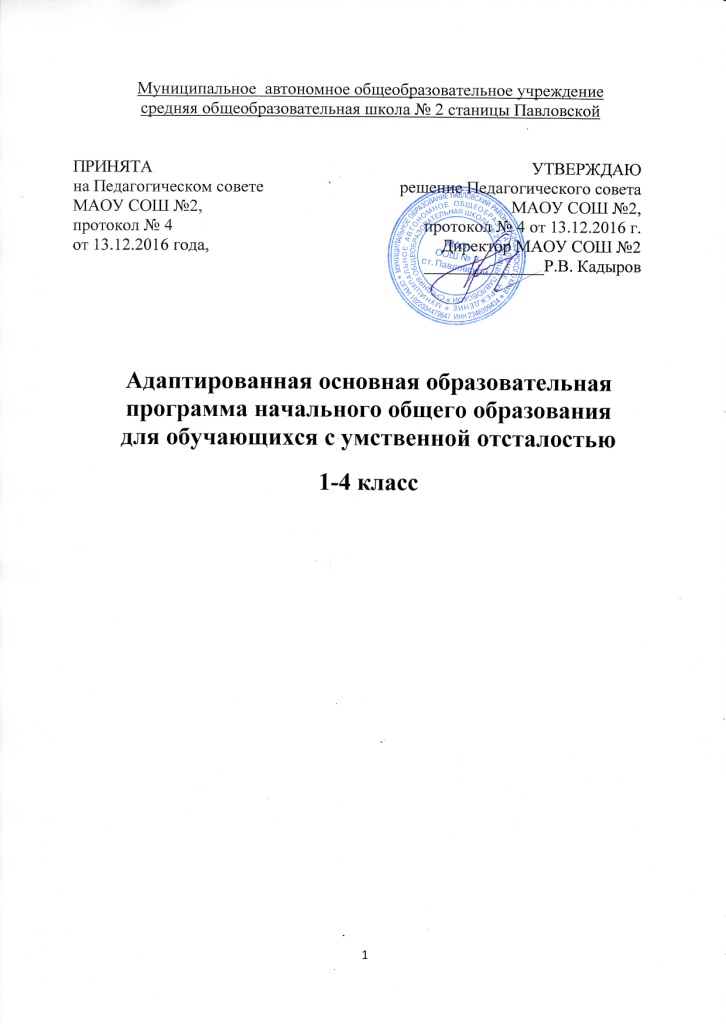                                      СОДЕРЖАНИЕ	                                                                                                                                                                   стр. Пояснительная записка………………………………………………………………………….….31.  Планируемые результаты освоения обучающимися с легкой умственной отсталостью адаптированной основной общеобразовательной программы……………………………….….72. Система оценки достижения обучающимися с легкой умственной отсталостью планируемых результатов освоения адаптированной основной общеобразовательной программы начального общего образования…………………………………………………….103. Программы отдельных учебных предметов, курсов коррекционно-развивающей области…………………………………………………………………..……………………..…....184. Программа коррекционной работы……………………………………………………….........305. Учебный план начального общего образования……………………….……………….….….316. План внеурочной деятельности……………………………………………………………….…357. Система условий реализации адаптированной основной общеобразовательной программы НОО обучающихся с умственной отсталостью…………………………………..……...………..36 Пояснительная запискаНачальное общее образование для обучающихся с умственной отсталостью реализуется в МАОУ СОШ № 2 в целях реализации прав граждан на образование, гарантии общедоступности и бесплатности дошкольного образования, начального общего, основного общего, среднего (полного) общего образования по модели 4-летней начальной школы, используя программу развивающего обучения под редакцией В.В. Воронковой. В 1-4 классах осуществляется начальный этап  обучения, на котором общеобразовательная подготовка сочетается  с коррекционной работой.  Цели и задачи, реализуемые в образовательной программе Цель Создание  условий для эффективного применения педагогических технологий, форм, методов, средств обучения, воспитания, коррекции и развития умственных, физических, психических и нравственных качеств личности обучающихся, реабилитация и социализация обучающихся с ограниченными возможностями здоровья.Задачи:1. Совершенствование системы обобщения, изучения и внедрения педагогического опыта учителей по организации обучения обучающихся с умственной отсталостью;2.Разработка и реализация индивидуальных коррекционно-развивающих программ, встроенных в целостный процесс психолого-медико-педагогической коррекции развития ребенка с особыми образовательными потребностями.Образовательный процесс в школе осуществляется на основе  учебного плана, который регламентируется расписанием занятий и  разрабатывается  школой самостоятельно на основе приказ Министерства образования и науки Российской Федерации от 10 апреля 2002 г. № 29/2068-п «Об утверждении учебных планов специальных (коррекционных) образовательных учреждений для обучающихся, воспитанников с отклонениями в развитии, приказ департамента образования и науки Краснодарского края от 23 октября 2009 года № 3302 "Об утверждении примерных учебных планов специальных (коррекционных) образовательных учреждений VII и VIII видов для обучающихся, воспитанников с ограниченными возможностями здоровья и специальных (коррекционных) классов VII и VIII видов в общеобразовательных учреждениях".Адаптированная основная образовательная программа начального общего образования (АООП НОО) разработана в соответствии с Федеральным законом от 29.12.2012 N 273-ФЗ (ред. от 23.07.2013) "Об образовании в Российской Федерации" (ст. 79); Концепции Федерального государственного образовательного стандарта для обучающихся с ограниченными возможностями здоровьяНазначение адаптированной основной образовательной программыАдаптированная основная образовательная программа является нормативным документом, определяющим цели и ценности образования в МАОУ СОШ №2 ст. Павловской характеризующим содержание образования, особенности организации образовательного процесса, учитывающим образовательные потребности, возможности и особенности развития обучающихся с умственной отсталостью.Психолого-педагогическая характеристика обучающихся с лёгкой степенью умственной отсталости  (интеллектуальными нарушениями)Умственная отсталость связана с нарушениями интеллектуального развития, которые возникают вследствие органического поражения головного мозга на ранних этапах онтогенеза (от момента внутриутробного развития до трех лет). Общим признаком у всех обучающихся с умственной отсталостью выступает недоразвитие психики с явным преобладанием интеллектуальной недостаточности, которое приводит к затруднениям в усвоении содержания школьного образования и социальной адаптации.Своеобразие развития детей с легкой умственной отсталостью обусловлено особенностями их высшей нервной деятельности, которые выражаются в разбалансированности процессов возбуждения и торможения, нарушении взаимодействия первой и второй сигнальных систем.В структуре психики такого ребенка в первую очередь отмечается недоразвитие познавательных интересов и снижение познавательной активности, что обусловлено замедленностью темпа психических процессов, их слабой подвижностью и переключаемостью. При умственной отсталости страдают не только высшие психические функции, но и эмоции, воля, поведение, процесс мышления, и прежде всего, способность к отвлечению и обобщению вследствие чего знания детей с умственной отсталостью об окружающем мире являются неполными и, возможно, искаженными, а их жизненный опыт крайне беден. В свою очередь, это оказывает негативное влияние на овладение чтением, письмом и счетом в процессе школьного обучения. Развитие всех психических процессов у детей с легкой умственной отсталостью отличается качественным своеобразием, при этом нарушенной оказывается уже первая ступень познания. Неточность и слабость дифференцировки зрительных, слуховых, кинестетических, тактильных, обонятельных и вкусовых ощущений приводят к затруднению адекватности ориентировки детей с умственной отсталостью в окружающей среде. В процессе освоения отдельных учебных предметов это проявляется в замедленном темпе узнавания и понимания учебного материала, в частности смешении графически сходных букв, цифр, отдельных звуков или слов. Вместе с тем, несмотря на имеющиеся недостатки, восприятие умственно отсталых обучающихся оказывается значительно более сохранным, чем процесс, основу которого составляют такие операции, как анализ, синтез, сравнение, обобщение, абстракция, конкретизация. Названные логические операции у этой категории детей обладают целым рядом своеобразных черт, проявляющихся в трудностях установления отношений между частями предмета, выделении его существенных признаков и дифференциации их от несущественных, нахождении и сравнении предметов по признакам сходства и отличия.У этой категории обучающихся из всех видов мышления (наглядно действенное, наглядно образное и словесно логическое) в большей степени нарушено логическое мышление, что выражается в слабости обобщения, трудностях понимания смысла явления или факта. Особые сложности возникают у обучающихся при понимании переносного смысла отдельных фраз или целых текстов. В целом мышление ребенка с умственной отсталостью характеризуется конкретностью, некритичностью, плохой переключаемостью с одного вида деятельности на другой. Обучающимся с легкой умственной отсталостью присуща сниженная активность мыслительных процессов и слабая регулирующая роль мышления: как правило, они начинают выполнять работу, не дослушав инструкции, не поняв цели задания, не имея внутреннего плана действия. Особенности восприятия и осмысления детьми учебного материала неразрывно связаны с особенностями их запоминание, сохранение и воспроизведение полученной информации. Обучающиеся с умственной отсталостью обладают целым рядом специфических особенностей: они лучше запоминают внешние, иногда случайные, зрительно воспринимаемые признаки, при этом, труднее осознаются и запоминаются внутренние логические связи. Менее развитым оказывается логическое опосредованное запоминание, хотя механическая память может быть сформирована на более высоком уровне. Недостатки памяти обучающихся с умственной отсталостью проявляются не столько в трудностях получения и сохранения информации, сколько ее воспроизведения: вследствие трудностей установления логических отношений полученная информация может воспроизводиться бессистемно, с большим количеством искажений; при этом наибольшие трудности вызывает воспроизведение словесного материала.У обучающихся с умственной отсталостью в значительной степени нарушено произвольное внимание, которое связано с волевым напряжением, направленным на преодоление трудностей, что выражается в его нестойкости и быстрой истощаемости. Однако, если задание посильно и интересно для обучающегося, то его внимание может определенное время поддерживаться на должном уровне. Также в процессе обучения обнаруживаются трудности сосредоточения на каком-либо одном объекте или виде деятельности. Под влиянием обучения и воспитания объем внимания и его устойчивость несколько улучшаются, но при этом не достигают возрастной нормы. Для детей с умственной отсталостью свойственна недифференцированоость, фрагментарность, уподобление образов, что, в свою очередь, сказывается на узнавании и понимании учебного материала. Воображение как один из наиболее сложных процессов отличается значительной несформированностью, что выражается в его примитивности, неточности и схематичности. У школьников с умственной отсталостью отмечаются недостатки в развитии, физиологической основой которых является нарушение взаимодействия между первой и второй сигнальными системами, что, в свою очередь, проявляется в недоразвитии всех сторон речи: фонетической, лексической, грамматической. Трудности звуко-буквенного анализа и синтеза, восприятия и понимания речи обусловливают различные виды нарушений письменной речи. Снижение потребности в речевом общении приводит к тому, что слово не используется в полной мере как средство общения; активный словарь не только ограничен, но и наполнен штампами; фразы однотипны по структуре и бедны по содержанию. Недостатки речевой деятельности этой категории обучающихся напрямую связаны с нарушением абстрактно логического мышления. Следует отметить, что речь школьников с умственной отсталостью в должной мере не выполняет своей регулирующей функции, поскольку зачастую словесная инструкция оказывается непонятой, что приводит к неверному осмысливанию и выполнению задания. Психологические особенности умственно отсталых школьников проявляются и в нарушении сферы. При легкой умственной отсталости эмоции в целом сохранны, однако они отличаются отсутствием оттенков переживаний, неустойчивостью и поверхностью. Отсутствуют или очень слабо выражены переживания, определяющие интерес и побуждение к познавательной деятельности, а также с большими затруднениями осуществляется воспитание высших психических чувств: нравственных и эстетических сфера учащихся с умственной отсталостью характеризуется слабостью собственных намерений и побуждений, большой внушаемостью. Нарушения высшей нервной деятельности, недоразвитие психических процессов и эмоционально волевой сферы обусловливают проявление некоторых специфических особенностей личности обучающихся с умственной отсталостью, проявляющиеся в примитивности интересов, потребностей и мотивов, что затрудняет формирование правильных отношений со сверстниками и взрослыми.Принципы и подходы к формированию АООП НОО.  В основу разработки АООП НОО обучающихся с умственной отсталостью заложены дифференцированный и деятельностный подходы.Дифференцированный подход к построению АООП ОО для обучающихся с умственной отсталостью предполагает учет их особых образовательных потребностей, которые проявляются в неоднородности возможностей освоения содержания образования. Это обусловливает необходимость создания индивидуального учебного плана. Применение дифференцированного подхода к созданию образовательных программ обеспечивает разнообразие содержания, предоставляя обучающимся с умственной отсталостью возможность реализовать индивидуальный потенциал развития. Деятельностный подход основывается на теоретических положениях отечественной психологической науки, раскрывающих основные закономерности и структуру образования с учетом специфики развития личности обучающегося с умственной отсталостью. Деятельностный подход в образовании строится на признании того, что развитие личности обучающихся с умственной отсталостью школьного возраста определяется характером организации доступной им деятельности (предметно практической и учебной). Основным средством реализации деятельностного подхода в образовании является обучение как процесс организации познавательной и предметно практической деятельности обучающихся, обеспечивающий овладение ими содержанием образования.В контексте разработки АООП НОО для обучающихся с умственной отсталостью реализация деятельностного подхода обеспечивает:-придание результатам образования социально и личностно значимого характера;-прочное усвоение обучающимися знаний и опыта разнообразной деятельности и поведения, возможность их самостоятельного продвижения в изучаемых образовательных областях;-существенное повышение мотивации и интереса к учению, приобретению нового опыта деятельности и поведения;-обеспечение условий для общекультурного и личностного развития на основе формирования базовых учебных действий, которые обеспечивают не только успешное усвоение некоторых элементов системы научных знаний, умений и навыков (академических результатов), но и прежде всего жизненной компетенции, составляющей основу социальной успешности.В основу формирования адаптированной основной образовательной программы НОО  обучающихся с умственной отсталостью положены следующие принципы:―принципы государственной политики РФ в области образования (гуманистический характер образования, единство образовательного пространства на территории Российской Федерации, светский характер образования, общедоступность образования, адаптивность системы образования к уровням и особенностям развития и подготовки обучающихся и воспитанников и др.); ―принцип учета типологических и индивидуальных образовательных потребностей обучающихся;― принцип коррекционной направленности образовательного процесса;― принцип развивающей направленности образовательного процесса, ориентирующий его на развитие личности обучающегося и расширение его «зоны ближайшего развития» с учетом особых образовательных потребностей;― принцип преемственности, предполагающий взаимосвязь и непрерывность образования обучающихся с умственной отсталостью на всех уровнях образования; ― принцип целостности содержания образования, поскольку в основу структуры содержания образования положено не понятие предмета, а ― «образовательной области».―принцип направленности на формирование деятельности, обеспечивает возможность овладения обучающимися с умственной отсталостью всеми видами доступной им предметно практической деятельности, способами и приемами познавательной и учебной деятельности, коммуникативной деятельности и нормативным поведением;  ― принцип переноса усвоенных знаний и умений и навыков и отношений, сформированных в условиях учебной ситуации, в различные жизненные ситуации, что обеспечит готовность обучающегося к самостоятельной ориентировке и активной деятельности в реальном мире; ― принцип сотрудничества с семьей.Обучаясь по адаптированной основной образовательной программе общего образования, обучающийся с умственной отсталостью получает образование к моменту завершения школьного обучения, несопоставимое по итоговым достижениям с образованием здоровых сверстников и в более пролонгированные календарные сроки.Обязательной является организация специальных условий обучения и воспитания для реализации как общих, так и особых образовательных потребностей. АООП НОО для обучающихся с умственной отсталостью содержит разделы: -Планируемые результаты освоения обучающимися с легкой умственной отсталостью (интеллектуальными нарушениями) адаптированной основной общеобразовательной программы.-Система оценки достижения обучающимися с легкой умственной отсталостью (интеллектуальными нарушениями) планируемых результатов освоения адаптированной основной общеобразовательной программы.-Программы отдельных учебных предметов, курсов коррекционно-развивающей области.-Программа коррекционной работы.- Учебный план начального общего образования.-План внеурочной деятельности.-Система условий реализации адаптированной основной общеобразовательной программы образования НОО обучающихся с умственной отсталостью. 1. Планируемые результаты освоения обучающимися с легкой умственной отсталостью адаптированной основной общеобразовательной программы начального общего образованияРезультаты освоения с обучающимися с умственной отсталостью (интеллектуальными нарушениями) АООП оцениваются как итоговые на момент завершения образования.Освоение обучающимися АООП НОО предполагает достижение ими двух видов результатов: личностных и предметных. В структуре планируемых результатов ведущее место принадлежит личностным результатам, поскольку именно они обеспечивают овладение комплексом социальных (жизненных) компетенций, необходимых для достижения основной цели современного образования ― введения обучающихся с умственной отсталостью (интеллектуальными нарушениями) в культуру, овладение ими социокультурным опытом.Личностные результаты освоения АООП образования включают индивидуально-личностные качества и социальные (жизненные) компетенции обучающегося, социально значимые ценностные установки.К личностным результатам освоения АООП относятся: 1) осознание себя как гражданина России; формирование чувства гордости за свою Родину; 2) воспитание уважительного отношения к иному мнению, истории и культуре других народов; 3) сформированность адекватных представлений о собственных возможностях, о насущно необходимом жизнеобеспечении; 4) овладение начальными навыками адаптации в динамично изменяющемся и развивающемся мире; 5) овладение социально-бытовыми навыками, используемыми в повседневной жизни; 6) владение навыками коммуникации и принятыми нормами социального взаимодействия; 7) способность к осмыслению социального окружения, своего места в нем, принятие соответствующих возрасту ценностей и социальных ролей; 8) принятие и освоение социальной роли обучающегося, проявление социально значимых мотивов учебной деятельности; 9) сформированность навыков сотрудничества с взрослыми и сверстниками в разных социальных ситуациях; 10) воспитание эстетических потребностей, ценностей и чувств; 11) развитие этических чувств, проявление доброжелательности, эмоционально-нравственной отзывчивости и взаимопомощи, проявление сопереживания к чувствам других людей; 12) сформированность установки на безопасный, здоровый образ жизни, наличие мотивации к творческому труду, работе на результат, бережному отношению к материальным и духовным ценностям;    13) проявление готовности к самостоятельной жизни.Предметные результаты освоения АООП образования включают освоенные обучающимися знания и умения, специфичные для каждой предметной области, готовность их применения. Предметные результаты обучающихся с умственной отсталостью (интеллектуальными нарушениями) не являются основным критерием при принятии решения о переводе обучающегося в следующий класс, но рассматриваются как одна из составляющих при оценке итоговых достижений. Письмо и развитие речи.различение звуков и букв; характеристика гласных и согласных звуков с опорой на образец и опорную схему;списывание рукописного и печатного текста целыми словами с орфографическим проговариванием;запись под диктовку текста, включающего слова с изученными орфограммами (30-35 слов);дифференциация и подбор слов различных категорий по вопросу и грамматическому значению (название предметов, действий и признаков предметов);составление и распространение предложений, установление связи между словами с помощью учителя, постановка знаков препинания в конце предложения (точка, вопросительный и восклицательный знак).Чтение и развитие речи.чтение текста после предварительного анализа вслух целыми словами (сложные по семантике и структуре слова ― по слогам) с соблюдением пауз, с соответствующим тоном голоса и темпом речи;ответы на вопросы учителя по прочитанному тексту;определение основной мысли текста после предварительного его анализа;чтение текста молча с выполнением заданий учителя;определение главных действующих лиц произведения; элементарная оценка их поступков;чтение диалогов по ролям с использованием некоторых средств устной выразительности (после предварительного разбора);пересказ текста по частям с опорой на вопросы учителя, картинный план или иллюстрацию;выразительное чтение наизусть 7-8 стихотворений.Математика:знание числового ряда 1—100 в прямом порядке; откладывание любых чисел в пределах 100, с использованием счетного материала;знание названий компонентов сложения, вычитания, умножения, деления;понимание смысла арифметических действий сложения и вычитания, умножения и деления (на равные части).знание таблицы умножения однозначных чисел до 5;понимание связи таблиц умножения и деления, пользование таблицами умножения на печатной основе для нахождения произведения и частного;знание порядка действий в примерах в два арифметических действия;знание и применение переместительного свойства сложения и умножения;выполнение устных и письменных действий сложения и вычитания чисел в пределах 100;знание единиц измерения (меры) стоимости, длины, массы, времени и их соотношения;различение чисел, полученных при счете и измерении, запись числа, полученного при измерении двумя мерами;пользование календарем для установления порядка месяцев в году, количества суток в месяцах;определение времени по часам (одним способом);решение, составление, иллюстрирование изученных простых арифметических задач;решение составных арифметических задач в два действия (с помощью учителя);различение замкнутых, незамкнутых кривых, ломаных линий; вычисление длины ломаной;узнавание, называние, моделирование взаимного положения двух прямых, кривых линий, фигур; нахождение точки пересечения без вычерчивания;знание названий элементов четырехугольников; вычерчивание прямоугольника (квадрата) с помощью чертежного треугольника на нелинованной бумаге (с помощью учителя);различение окружности и круга, вычерчивание окружности разных радиусов.Кубановедение:определять месторасположение Краснодарского края на физической карте России;узнавать наиболее распространённые лекарственные растения своей местности;правильно называть выдающиеся памятники культуры и истории Краснодарского края;исполнять гимн Краснодарского края;использовать приобретённые знания и умения в практической деятельности и повседневной жизни для:правильного поведения во время исполнения гимнов России и Кубани;выполнения изученных правил бережного и безопасного поведения;исполнения знакомых народных песен;самоорганизации и выполнения исследовательских проектов.Изобразительное искусство: знание названий художественных материалов, инструментов и приспособлений; их свойств, назначения, правил хранения, обращения и санитарно-гигиенических требований при работе с ними;знание элементарных правил композиции, цветоведения, передачи формы предмета и др.;знание некоторых выразительных средств изобразительного искусства: «изобразительная поверхность», «точка», «линия», «штриховка», «пятно», «цвет»;пользование материалами для рисования, аппликации, лепки;знание названий предметов, подлежащих рисованию, лепке и аппликации;знание названий некоторых народных и национальных промыслов, изготавливающих игрушки: Дымково, Гжель, Городец, Каргополь и др.;организация рабочего места в зависимости от характера выполняемой работы;следование при выполнении работы инструкциям учителя; рациональная организация своей изобразительной деятельности; планирование работы; осуществление текущего и заключительного контроля выполняемых практических действий и корректировка хода практической работы;владение некоторыми приемами лепки (раскатывание, сплющивание, отщипывание) и аппликации (вырезание и наклеивание);рисование по образцу, с натуры, по памяти, представлению, воображению предметов несложной формы и конструкции; передача в рисунке содержания несложных произведений в соответствии с темой;применение приемов работы карандашом, гуашью, акварельными красками с целью передачи фактуры предмета;ориентировка в пространстве листа; размещение изображения одного или группы предметов в соответствии с параметрами изобразительной поверхности; адекватная передача цвета изображаемого объекта, определение насыщенности цвета, получение смешанных цветов и некоторых оттенков цвета;узнавание и различение в книжных иллюстрациях и репродукциях изображенных предметов и действий.Музыка и пение:определение характера и содержания знакомых музыкальных произведений, предусмотренных Программой;представления о некоторых музыкальных инструментах и их звучании (труба, баян, гитара);пение с инструментальным сопровождением и без него (с помощью педагога);выразительное, слаженное и достаточно эмоциональное исполнение выученных песен с простейшими элементами динамических оттенков;правильное формирование при пении гласных звуков и отчетливое произнесение согласных звуков в конце и в середине слов;правильная передача мелодии в диапазоне ре1-си1;различение вступления, запева, припева, проигрыша, окончания песни;различение песни, танца, марша;передача ритмического рисунка попевок (хлопками, на металлофоне, голосом);определение разнообразных по содержанию и характеру музыкальных произведений (веселые, грустные и спокойные);владение элементарными представлениями о нотной грамоте.Физическая культура:представления о физической культуре как средстве укрепления здоровья, физического развития и физической подготовки человека;выполнение комплексов утренней гимнастики под руководством учителя;знание основных правил поведения на уроках физической культуры и осознанное их применение;выполнение несложных упражнений по словесной инструкции при выполнении строевых команд;представления о двигательных действиях; знание основных строевых команд; подсчёт при выполнении общеразвивающих упражнений;ходьба в различном темпе с различными исходными положениями;взаимодействие со сверстниками в организации и проведении подвижных игр, элементов соревнований; участие в подвижных играх и эстафетах под руководством учителя;знание правил бережного обращения с инвентарём и оборудованием, соблюдение требований техники безопасности в процессе участия в физкультурно-спортивных мероприятиях. Трудовое обучение:знание правил организации рабочего места и умение самостоятельно его организовать в зависимости от характера выполняемой работы, (рационально располагать инструменты, материалы и приспособления на рабочем столе, сохранять порядок на рабочем месте);знание видов трудовых работ;  знание названий и некоторых свойств поделочных материалов, используемых на уроках ручного труда; знание и соблюдение правил их хранения, санитарно-гигиенических требований при работе с ними;знание названий инструментов, необходимых на уроках ручного труда, их устройства, правил техники безопасной работы с колющими и режущими инструментами;знание приемов работы (разметки деталей, выделения детали из заготовки, формообразования, соединения деталей, отделки изделия), используемые на уроках ручного труда;анализ объекта, подлежащего изготовлению, выделение и называние его признаков и свойств; определение способов соединения деталей; пользование доступными технологическими (инструкционными) картами;составление стандартного плана работы по пунктам;владение некоторыми технологическими приемами ручной обработки материалов;использование в работе доступных материалов (глиной и пластилином; природными материалами; бумагой и картоном; нитками и тканью; проволокой);выполнение несложного ремонта одежды.2. Система оценки достижения обучающимися с умственной 
отсталостью планируемых результатов освоения адаптированной основной общеобразовательной программы начального общего образования Основными направлениями и целями оценочной деятельности в соответствии с требованиями Стандарта являются оценка образовательных достижений обучающихся и оценка результатов деятельности образовательных организаций и педагогических кадров. Полученные данные используются для оценки состояния и тенденций развития системы образования. Система оценки достижения обучающимися с умственной отсталостью (интеллектуальными нарушениями) планируемых результатов освоения АООП призвана решить следующие задачи:-закреплять основные направления и цели оценочной деятельности, описывать объект и содержание оценки, критерии, процедуры и состав инструментария оценивания, формы представления результатов, условия и границы применения системы оценки;-ориентировать образовательный процесс на нравственное развитие и воспитание обучающихся, достижение планируемых результатов освоения содержания учебных предметов и формирование базовых учебных действий;-обеспечивать комплексный подход к оценке результатов освоения АООП, позволяющий вести оценку предметных результатов;-предусматривать оценку достижений обучающихся и оценку эффективности деятельности общеобразовательной организации;-позволять осуществлять оценку динамики учебных достижений обучающихся и развития их жизненной компетенции. Результаты достижений обучающихся с умственной отсталостью (интеллектуальными нарушениями) в овладении АООП являются значимыми для оценки качества образования обучающихся. Критерии оценивания успешности продвижения обучающихся с ОВЗ (ПОЛОЖЕНИЕ о системе оценивания знаний и достижений обучающихся с умственной отсталостью, принято решением педагогического совета № 4 от 13.12.2016 г)Вследствие того, что образование лиц с умственной отсталостью (интеллектуальными нарушениями) не является цензовым (п. 13, ст. 60 Федерального закона Российской Федерации от 29 декабря 2012 года №273-ФЗ «Об образовании в Российской Федерации»), отметки в баллах, выставляемые обучающимся, также не являются "цензовыми", т.е. они не могут быть приравнены к оценкам учащихся общеобразовательных школ, а являются лишь показателем успешности продвижения воспитанников по отношению к самим себе.При планировании предполагаемых результатов по освоению рабочих программ по предметам, педагогам необходимо определить уровень возможностей каждого обучающегося, исходя из его интеллектуальных нарушений, согласно которому  использовать определённые критерии оценивания знаний по предметам и успешности его продвижения.  1-й уровень: Обучающиеся, способные в полном объёме освоить адаптированную образовательную программу для детей с умственной отсталостью. Они понимают фронтальное объяснение учителя, способны самостоятельно применять полученные знания с опорой на наглядность.   2-й уровень: Обучающиеся, способные освоить адаптированную образовательную программу для детей с умственной отсталостью в меньшем объёме, с дозированной  по интенсивности и по сложности материала индивидуальной образовательной нагрузкой. Обучающиеся данной категории, в силу структуры интеллектуальных нарушений,  испытывают трудности при усвоении  программного материала и  нуждаются  в разнообразных видах помощи   (словесно-логической,     наглядной  и предметно-практической). Они способны  применить правила только при выполнении аналогичного задания, однако каждое измененное задание воспринимается ими как новое.3-й уровень: Обучающиеся с комплексными нарушениями в развитии и со сложным интеллектуальным дефектом, не способные освоить программу, кроме отдельных разделов, избирательно, в зависимости от степени выраженности дефекта и потенциальных возможностей, под контролем и с помощью взрослого в сопряжённом режиме на самом низком уровне.  Продвижение обучающегося отслеживается относительно самого ребёнка. В 1 классе  и в первом полугодии 2-го, 5-го классов система оценивания – безотметочная. Результат продвижения обучающихся в развитии определяется на основе анализа их продуктивной деятельности: поделок, рисунков, уровня формирования  учебных навыков, речи.Оценка обучающихся 2-х классов (начиная со второго полугодия) и 3-9-х классов исключая первое полугодие 5-го класса по всем учебным предметам, кроме коррекционного блока, осуществляется по четырёхбальной системе (с измененной шкалой оценивания) по каждому предмету «5» - отлично,  «4» - хорошо,  «3» - удовлетворительно,  «2» - неудовлетворительно. Оценка «2» может выставляться в тетради за небрежно выполненные задания, как метод воспитательного воздействия на ребёнка. В один учебный день допустимо проводить только одну письменную контрольную работу, а в течение учебной недели - не более двух. Не рекомендуется проводить контрольные работы в первый день четверти, первый день после каникул, первый и последний дни недели.Проверяются и оцениваются все письменные работы. При оценке знаний, умений и навыков необходимо учитывать индивидуальные особенности интеллектуального развития обучающихся, состояние их эмоционально-волевой сферы. Ученику с низким уровнем потенциальных возможностей можно предлагать более легкие варианты заданий. При оценке письменных работ обучающихся, страдающих глубоким расстройством моторики, не следует снижать оценку за плохой почерк, неаккуратность письма, качество записей. К ученикам с нарушением эмоционально-волевой сферы рекомендуется применять дополнительные стимулирующие приемы (давать задания поэтапно, поощрять и одобрять обучающихся в ходе выполнения работы и т.п.). В ходе текущего контроля успеваемости педагоги используют  критерии для оценки знаний обучающихся, которые прописаны в рабочей программе по предмету.  Все мероприятия по оценке качества образования в ходе текущего контроля успеваемости и промежуточной аттестации проводятся согласно годовому учебному плану школы по графику, утвержденному директором школы.Оценка качества индивидуальных образовательных достижений включает в себя:- текущую оценку знаний;- административные мониторинговые исследования.Итоговая оценка знаний, умений и навыков выставляется:- за каждую учебную четверть (кроме первого класса и первого полугодия второго класса, первого полугодия пятого класса) и за год (кроме первого класса). Знания, умения и навыки обучающихся оцениваются отметкой;- основанием для выставления итоговой оценки знаний служат  результаты устного опроса,  текущих и итоговых контрольных работ, наблюдений учителя за повседневной работой ученика;-при проведении контрольного урока осуществляется индивидуально-дифференцированный подход  к обучающимся, который реализуется путем подбора различных по сложности и объему контрольных заданий в соответствии с уровнем освоения программы.Оценка качества индивидуальных образовательных  достижений по предметам обучающихся (II уровень) при промежуточной аттестации.Чтение и развитие речи. Проверка навыков чтения проводится на основе повседневных наблюдений за чтением и пониманием прочитанного по текстам учебника. При оценке принимается во внимание успешность овладения обучающимися техникой чтения (правильность, беглость и выразительность) и содержанием читаемого (выделение главной мысли, ответы на вопросы, пересказ) в соответствии с программными требованиями по каждому году обучения. Оценка выставляется на основе специального опроса по чтению, пересказу или комбинированного опроса. Текущая проверка и оценка знаний может также проводиться с целью выявления отдельных умений и навыков по чтению со второго полугодия 2го класса:-оценка «5» ставится обучающемуся, если он читает целыми словами правильно с одной-двумя самостоятельно исправленными ошибками короткие тексты; соблюдает синтаксические паузы; отвечает на вопросы по содержанию прочитанного; может пересказать прочитанное с незначительной помощью (полно, правильно, последовательно); -оценка «4» ставится обучающемуся, если он читает по слогам, затрудняясь  читать  целиком  даже  легкие  слова;  допускает  одну-две ошибки при чтении и соблюдении синтаксических пауз; допускает неточности в ответах на вопросы и при пересказе содержания,   но исправляет их с помощью учителя;-оценка «3» ставится обучающемуся, если он затрудняется в чтении по слогам трудных слов; допускает три-четыре ошибки  при чтении и соблюдении синтаксических пауз; отвечает на вопросы  односложно и испытывает трудности при пересказе содержания.- оценка «2» не ставится.         III—IV классы:-оценка «5» ставится обучающемуся, если он читает целыми словами правильно, с одной - двумя самостоятельно исправленными ошибками; читает выразительно, с соблюдением синтаксических и смысловых пауз, в IV классе — логических ударений; отвечает на вопросы и может передать содержание прочитанного полно, правильно, последовательно с незначительной помощью; -оценка «4» ставится обучающемуся, если он читает целыми словами, некоторые трудные слова — по слогам; допускает одну - две ошибки при чтении, соблюдении смысловых пауз, в IV классе — логических ударений; допускает неточности в ответах на вопросы и при пересказе содержания, но исправляет их самостоятельно или с незначительной помощью учителя; -оценка «3» ставится обучающемуся, если он читает, в основном, целыми словами, трудные слова — по слогам; допускает три-четыре ошибки при чтении, соблюдении синтаксических и смысловых пауз, в IV классе — логических ударений; отвечает на вопросы односложно и способен пересказать содержание прочитанного с помощью учителя; -оценка «2» не ставится.        Со второго полугодия  V—IX классы по предмету «Литература»: -оценка «5» ставится обучающемуся, если он читает правильно, бегло (согласно индивидуальному темпу чтения), выразительно с соблюдением норм литературного произношения; способен выделить с незначительной помощью учителя основную мысль произведения или части рассказа; делить текст на части и озаглавливать их; называет главных действующих лиц произведения, характеризует их поступки; отвечает на вопросы и передает по плану содержание прочитанного полно, правильно, последовательно; -оценка «4» ставится обучающемуся, если он читает, в основном, правильно, выразительно, бегло (согласно индивидуальному темпу чтения); допускает одну-две ошибки при чтении, допускает неточности в выделении основной мысли произведения или части рассказа; называет главных действующих лиц произведения, характеризует их поступки с помощью учителя; допускает незначительные неточности в ответах на вопросы и при передаче содержания; -оценка «3» ставится обучающемуся, если он читает по слогам, недостаточно правильно, выразительно;  допускает ошибки при чтении, не соблюдает паузы, знаки препинания, допускает ошибки в постановке логических ударений; выделяет основную мысль произведения или части рассказа только с помощью учителя; затрудняется назвать главных действующих лиц произведения, характеризовать их  поступки; отвечает на вопросы и пересказывает неполно, непоследовательно, допускает искажение воспроизведения;  -оценка «2» не ставится.Письмо и развитие речи. Знания и умения обучающихся с умственной отсталостью по русскому языку оцениваются на основе устных ответов и письменных работ. При оценке письменных работ по предмету «Русский язык» следует руководствоваться следующими нормами:со второго полугодия  II-IV классы- оценка «5» ставится за работу без ошибок;-  оценка «4» ставится за работу с одной- тремя орфографическими ошибками;-  оценка «3» ставится  за работу с четырьмя - пятью орфографическими ошибками;- оценка «2» может выставляться за небрежно выполненные задания в тетради,  как  метод воспитательного воздействия на ребёнка.В письменных работах не учитываются 1-2 исправления.Наличие трех исправлений на изученное правило соответствует одной орфографической ошибке. Ошибки на не пройденные правила правописания не учитываются.	 а)  За одну ошибку в диктанте считается повторение ошибок в одном и том же слове (например, в слове «лыжи»  дважды написано на конце  «ы»). Если же подобная ошибка на это правило встречается в другом слове, она учитывается.б)  Две негрубые ошибки повторение в слове одной и той же буквы; недописывание слов; пропуск одной части слова при переносе; повторное написание одного и того же слова в предложении.в) Пунктуационные ошибки учитываются только при списывании.г) При записи под диктовку пунктуационные ошибки исправляются, но не учитываются.Ошибки, обусловленные тяжелыми нарушениями речи и письма,  следует рассматривать индивидуально для каждого обучающегося. Специфическими для них ошибками являются замена согласных, искажение звукобуквенного состава слов (пропуски, перестановки, добавления, недописывание букв, замена гласных, грубое искажение структуры слова). При выставлении оценки все однотипные специфические ошибки приравниваются к одной орфографической ошибке. При небрежном выполнении письменных работ, большом количестве исправлений,   искажений в начертании букв и их соединений оценка снижается на один балл, если это не связано с нарушением моторики у детей.Обучающиеся, которые занимаются с логопедом, не освобождаются от написания контрольных диктантов в классе. Оцениваются такие работы в зависимости от индивидуальных успехов обучающихся.При  грамматическом разборе следует руководствоваться следующими нормами:-оценка «5» ставится, если обучающийся обнаруживает осознанное усвоение грамматических понятий, правил в процессе грамматического разбора, работу выполняет без ошибок или допускает 1-2  исправления;-оценка «4» ставится, если обучающийся в основном обнаруживает усвоение изученного материала, умеет применить свои знания, хотя и допускает 2-3 ошибки;-оценка «3» ставится, если обучающийся обнаруживает недостаточное понимание изученного материала, затрудняется в применении своих знаний, допускает 4-5 ошибок или не справляется с одним из заданий;оценка «2»  выставляется за небрежно выполненные задания в тетради, как  метод воспитательного воздействия на ребёнка.В числе видов грамматического разбора следует использовать задания на опознание орфограмм, определение частей слова, частей речи, членов предложения на основе установления связи слов в предложении, конструирование предложений, классификацию слов по грамматическим признакам. Содержание грамматических заданий должно быть связано с грамматико-орфографическим материалом, изученным не только в данном классе, но и в предыдущих.Контрольные работы могут состоять из контрольного списывания, контрольного диктанта, грамматического разбора и комбинированного вида работ. Основные виды контрольных работ во 2-м -4-х классах - списывание.Текст  диктанта может быть связным или состоять из отдельных предложений. Следует избегать включения в текст диктанта слов на правила, которые еще не изучались. Если такие слова встречаются, они записываются на доске. По содержанию и конструкции предложений тексты должны быть понятными обучающемуся. Контрольные диктанты должны содержать 2-3 орфограммы на каждое проверяемое правило. Количество орфограмм должно составлять не менее 50% от числа слов текста. Учету подлежат все слова, в том числе предлоги, союзы, частицы. Примерный объем текстов контрольных работ: 1 класс  - 8-10 слов (на конец учебного года), 2 класс -  в начале года-10-12 слов, к концу года -16-18 слов, 3 класс  – 20-25 слов,4 класс  – 30-35 слов, 5 класс -  45-50 слов,6-7 класс – 65-70 слов, 8-9 класс  – 75-80 слов.Математика (со второго полугодия 2-4 класс). Текущий контроль успеваемости (знаний и умений) обучающихся по «Математике» оценивается по результатам текущих письменных работ. Промежуточная аттестация обучающихся осуществляется путем выполнения контрольных письменных работ. По своему содержанию письменные контрольные работы при промежуточной аттестации могут быть либо однородными (только задачи, только примеры, только построение геометрических фигур и т. д.), либо комбинированными, - это зависит от цели работы, класса и объема проверяемого материала. Объем контрольных работ должен быть таким, чтобы на их выполнение обучающимся требовалось не более: во 2 (второе полугодие)-3 классах 25 – 40 мин, в 4 классах 35 – 40 мин. При этом за указанное время обучающиеся должны не только выполнить работу, но и успеть ее проверить. В комбинированную контрольную работу могут быть включены 1-3 простые задачи или 1-3 простые задачи и составная (начиная со второго полугодия 2 класса) или 2 составные задачи, примеры в одно и несколько арифметических действий (в том числе и на порядок действий, начиная с 3 класса), математический диктант, сравнение чисел и математических выражений, вычислительные, измерительные задачи или другие геометрические задания.При оценке письменных работ обучающихся по математике грубыми ошибками следует считать неверное выполнение вычислений вследствие неточного применения алгоритма, неправильное решение  задачи, неумение правильно выполнить измерение и построение геометрических фигур по образцу. Негрубыми ошибками считаются ошибки, допущенные в процессе списывания числовых данных (искажение,  замена), знаков арифметических действий, нарушение формулировки вопроса  (ответа)  задачи, правильности расположения записей, чертежей, небольшая неточность в измерении и черчении.Оценка не снижается за грамматические ошибки, допущенные в работе. Исключение составляют случаи написания тех слов и словосочетаний, которые широко используются на уроках математики (названия компонентов и результатов действий, величин и др.). При оценке комбинированных работ:-  оценка «5»  ставится, если вся работа выполнена без ошибок;- оценка «4» ставится, если в работе имеются 2-3 негрубые ошибки;- оценка «3» ставится, если задача решена с помощью учителя и правильно выполнена часть других заданий;- оценка «2» выставляться за небрежно выполненные задания в тетради, как метод воспитательного воздействия на ребёнка.При  выполнении работ, состоящих из примеров и других заданий, в которых не предусматривается решение задач:-оценка «5» ставится, если все задания выполнены правильно.-оценка «4» ставится, если допущены 1-2 негрубые ошибки. -оценка «3» ставится, если допущены 1-2 грубые ошибки или 3-4 негрубые.-оценка «2» может выставляться за небрежно выполненные задания в тетради, как метод воспитательного воздействия на ребёнка.При оценке работ, состоящих только из задач с геометрическим содержанием (решение задач на вычисление градусной меры углов, площадей, объёмов и т.д., задач на измерение и построение и др.):-оценка «5» ставится, если все задачи выполнены правильно.-оценка «4» ставится, если допущены 1-2 негрубые ошибки при решении задач на вычисление или измерение, построение выполнено недостаточно точно.-оценка «3» ставится, если не решена одна из двух-трех данных задач на вычисление, если при измерении допущены небольшие неточности; построение выполнено правильно, но допущены ошибки при размещении чертежей на листе бумаги, а также при обозначении геометрических фигур буквами.-оценка «2» может выставляться за небрежно выполненные задания в тетради, как  метод воспитательного воздействия на ребёнка.Трудовое обучение.При промежуточной аттестации оценивается умение обучающегося выполнять практические работы, поделки из предложенного материала. Результат продвижения в развитии определяется продуктивностью деятельности обучающихся (умением изготовлять различные поделки) и уровнем развития речи (умением дать словесный отчет о проделанной работе и анализ своего изделия по вопросам учителя).Критерии оценки обучающихся по предмету «Ручной труд (Технология)»:-оценка «5» ставится, если обучающиеся применяют полученные знания при выполнении практической работы и могут выполнить её, используя план или образец, а также проанализировать и оценить качество своей работы; -оценка «4» ставится, если обучающиеся при выполнении трудовых заданий испытывают незначительные трудности и использует помощь учителя при поэтапном выполнении практического задания и его анализе; -оценка «3» ставится, если обучающиеся могут выполнить избирательно задания по аналогии и при различных видах помощи; не имеют способности обобщить и проанализировать свою работу. -оценка «2» не ставится.Физическая культура. При оценивании успеваемости по физической культуре учитываются индивидуальные возможности обучающихся, согласно заключению врача: уровень физического развития, психического состояния, двигательные возможности. Главными требованиями при оценивании умений и навыков является выполнение изучаемых упражнений, при этом учитывается:  - как обучающийся овладел основами двигательных навыков; -как проявил себя при выполнении, старался ли достичь желаемого результата;
-как понимает и объясняет разучиваемое упражнение;
- как пользуется предлагаемой помощью и улучшается ли при этом качество Критерии оценки по предмету «Физическая культура»:-оценка «5» ставится, если учебный материал урока обучающиеся усваивают и выполняют физические упражнения с незначительной организующей помощью учителя; -оценка «4» ставится, если учебный материал урока обучающиеся усваивают частично, с помощью учителя, выполняют физические упражнения с незначительными ошибками и искажениями, но при этом наблюдается стремление к самостоятельности; темп деятельности средний, но к концу урока снижается;-оценка «3» ставится, если учебный материал урока обучающиеся усваивают избирательно и частично, выполняют физические упражнения механически и только с помощью учителя, темп деятельности на низком уровне.-оценка «2» не ставится. Музыка и пение.Музыкальное воспитание умственно отсталых детей - это специально организованный педагогический процесс, являющийся составной частью коррекционного - развивающего образовательного процесса, цель которого - формирование музыкальной культуры, как совокупности качеств музыкального сознания, деятельности, отношений, коррекция и предупреждение вторичных отклонений в развитии воспитанников. Критерии оценивания обучающихся по учебному предмету «Музыка»:-оценка «5» ставится, если обучающиеся проявляют устойчивый интерес к предмету, знают основные музыкальные инструменты, способны различать изученные жанры музыкальных произведений, воспроизводить музыкальные звуки и тексты песен, самостоятельно исполнять знакомые песни; отвечать на вопросы о прослушанных произведениях.-оценка «4» ставится, если  обучающиеся проявляют интерес к предмету, знают основные музыкальные инструменты, способны с помощью учителя различать изученные жанры музыкальных произведений, принимать участие в хоровом пении; отвечать на вопросы о прослушанных произведениях с незначительной помощью учителя.-оценка «3» ставится, если  обучающиеся эмоционально реагируют на знакомые музыкальные произведения, узнают основные музыкальные инструменты, запоминают простейшие мелодии исполняют их, способны сотрудничать со сверстниками в процессе совместных художественно-эстетических видов деятельности.Оценка «2» не ставится. Изобразительное искусство.Предмет изобразительное искусство решает задачи приобщения обучающихся к творческому социально значимому труду, использования изобразительной деятельности как средства компенсаторного развития детей с нарушением процессов познавательной деятельности на всех этапах обучения в школе.Критерии оценки обучающихся по предмету «Изобразительное искусство»: Оценка «5» ставится, если  обучающиеся самостоятельно располагают лист бумаги в зависимости от пространственного расположения изображаемого; от руки изображают предметы разной формы, используют при этом незначительную помощь учителя; различают цвета и их  оттенки; называют основные жанры живописи; умеют пользоваться инструментами для рисования; анализируют свой рисунок, сравнивая его с изображённым предметом, исправляют неточности; способны видеть, чувствовать и изображать красоту окружающего мира.Оценка «4» ставится, если  обучающиеся располагают лист бумаги в зависимости от пространственного расположения изображаемого с опорой на наглядность; различают основные цвета и основные жанры; от руки изображают простые предметы разной геометрической формы и фигуры, пользуются простейшими вспомогательными линиями для изображения рисунка и его проверки; умеют пользоваться основными инструментами для рисования; сравнивают свой рисунок с изображённым предметом, исправляют неточности с помощью учителя; способны видеть, чувствовать красоту природы, человека;Оценка «3» ставится, если  обучающиеся способны ориентироваться на листе бумаги по образцу; рисовать, обводить изображения по опорным точкам, по трафарету; по шаблону; умеют пользоваться основными инструментами для рисования избирательно; различать основные цвета и соотносить их с образцом.Оценка «2» не ставится.Кубановедение. При оценивании принимается во внимание успешность овладения обучающимися знаниями по кубановедению. Оценка выставляется на основе пересказа текста или комбинированного опроса со второго полугодия 2го класса:Оценка «5» ставится, если  обучающиеся могут пересказать прочитанное с незначительной помощью учителя (полно, правильно, последовательно); Оценка «4» ставится, если  обучающиеся допускают неточности в ответах на вопросы и при пересказе содержания текста учебника,   но исправляют их с помощью учителя;Оценка «3» ставится, если  обучающиеся отвечают на вопросы  односложно и испытывают трудности при пересказе содержания.Оценка «2» не ставится.Оценка предметов блока коррекционных занятий. К коррекционным занятиям (индивидуальным и групповым) относятся логопедические занятия.При планировании развития психомоторики и сенсорных процессов учителем разрабатывается схема обследования и оценки уровня сформированности моторных и сенсорных процессов у детей 1 – 4 классов, которая позволяет отслеживать продвижение учащихся в своем развитии. Отметки в журнал не ставятся.При планировании логопедической работы педагог-логопед составляет речевые карты с направлениями работы и картами динамического наблюдения за состоянием письменной речи учащихся, с помощью которых отслеживает развитие речи учащихся. Отметки в журнал не ставятся. Особый порядок выдачи документов об обучении для детей с умственной отсталостью, обучавшихся по адаптированным основным общеобразовательным программам.В соответствии с частью 13 статьи 60 Закона лицам с различными формами умственной отсталости, не имеющим основного общего образования, обучавшимся по адаптированным основным общеобразовательным программам, выдается свидетельство об обучении.В соответствии с приказом Минобрнауки России от 14 октября 2013 г. № 1145 "Об утверждении образца свидетельства об обучении и порядка его выдачи лицам с ограниченными возможностями здоровья (с различными формами умственной отсталости), не имеющим основного общего и среднего общего образования и обучавшимся по адаптированным основным общеобразовательным программам" (зарегистрирован Минюстом России от 26 ноября 2013 г., регистрационный № 30465) утвержден образец свидетельства об обучении и порядок его выдачи лицам с ОВЗ (с различными формами умственной отсталости), согласно которому свидетельство выдается выпускникам в связи с завершением ими обучения организациями, осуществляющими образовательную деятельность, в которых выпускники обучались, не позднее десяти дней после издания распорядительного акта об отчислении выпускников из образовательной организации.Указанное свидетельство не является документом об образовании, поскольку обучающиеся с умственной отсталостью по адаптированным основным общеобразовательным программам не проходят государственной итоговой аттестации. В то же время свидетельство дает право на прохождение профессиональной подготовки по специальностям, рекомендованным для лиц с нарушением интеллекта.3.  Программы учебных предметов, курсов коррекционно-развивающей области I-IV классыПисьмо и развитие речи.Формирование элементарных навыков письма.Развитие мелкой моторики пальцев рук; координации и точности движения руки. Развитие умения ориентироваться на пространстве листа в тетради и классной доски.Усвоение начертания рукописных заглавных и строчных букв.  Письмо букв, буквосочетаний, слогов, слов, предложений с соблюдением гигиенических норм. Овладение разборчивым, аккуратным письмом. Дословное списывание слов и предложений; списывание со вставкой пропущенной буквы или слога после предварительного разбора с учителем. Усвоение приёмов и последовательности правильного списывания текста. Письмо под диктовку слов и предложений, написание которых не расходится с их произношением.Практическое усвоение некоторых грамматических умений и орфографических правил: обозначение на письме границ предложения; раздельное написание слов; обозначение заглавной буквой имен и фамилий людей, кличек животных; обозначение на письме буквами сочетания гласных после шипящих (ча—ща, чу—щу, жи—ши).Речевое развитие.Использование усвоенных языковых средств (слов, словосочетаний и конструкций предложений) для выражения просьбы и собственного намерения (после проведения подготовительной работы); ответов на вопросы педагога и товарищей класса. Пересказ прослушанных и предварительно разобранных небольших по объему текстов с опорой на вопросы учителя и иллюстративный материал. Составление двух-трех предложений с опорой на серию сюжетных картин, организованные наблюдения, практические действия и т.д.Практические грамматические упражнения и развитие речиФонетика. Звуки и буквы. Обозначение звуков на письме. Гласные и согласные. Согласные твердые и мягкие. Согласные глухие и звонкие. Согласные парные и непарные по твердости – мягкости, звонкости – глухости. Ударение. Гласные ударные и безударные. Графика. Обозначение мягкости согласных на письме буквами ь, е, ё, и, ю, я. Разделительный ь. Слог. Перенос слов. Алфавит.Слово. Слова, обозначающие название предметов. Различение слова и предмета. Слова-предметы, отвечающие на вопрос кто? и что? расширение круга слов, обозначающих фрукты, овощи, мебель, транспорт, явления природы, растения, животных. Слова с уменьшительно-ласкательными суффиксами. Имена собственные. Большая буква в именах, фамилиях, отчествах, кличках животных, названиях городов, сёл и деревень, улиц, географических объектов. Знакомство с антонимами и синонимами без называния терминов («Слова-друзья» и «Слова-враги»). Слова, обозначающие название действий. Различение действия и его названия. Название действий	 по вопросам что делает? что делают? что делал? что будет делать? Согласование слов-действий со словами-предметами.  Слова, обозначающие признак предмета. Определение признака предмета по вопросам какой? какая? какое? какие? Название признаков, обозначающих цвет, форму, величину, материал, вкус предмета. Дифференциация слов, относящихся к разным категориям.Предлог. Предлог как отдельное слово. Раздельное написание предлога со словами. Роль предлога в обозначении пространственного расположении предметов. Составление предложений с предлогами. Имена собственные (имена и фамилии людей, клички животных, названия городов, сел, улиц, площадей).Правописание. Правописание сочетаний шипящих с гласными. Правописание парных звонких и глухих согласных на конце и в середине слова. Проверка написания безударных гласных путем изменения формы слова.Родственные слова. Подбор гнёзд родственных слов. Общая часть родственных слов. Проверяемые безударные гласные в корне слова, подбор проверочных слов. Слова с непроверяемыми орфограммами в корне. Предложение. Смысловая законченность предложения. Признаки предложения. Главные и второстепенные члены предложений. Оформление предложения в устной и письменной речи. Повествовательные, вопросительные и восклицательные предложения.  Составление предложений с опорой на сюжетную картину, серию сюжетных картин, по вопросам, по теме, по опорным слова. Распространение предложений с опорой на предметную картинку или вопросы. Работа с деформированными предложениями. Работа с диалогами.Развитие речи. Составление подписей к картинкам. Выбор заголовка к из нескольких предложенных. Различение текста и «не текста». Работа с деформированным текстом. Коллективное составление коротких рассказов после предварительного разбора. Коллективное составление небольших по объему изложений и сочинений (3-4 предложения) по плану, опорным словам и иллюстрации.Чтение и развитие речи.Формирование элементарных навыков чтения.Звуки речи. Выделение звуки на фоне полного слова. Отчетливое произнесение. Определение места звука в слове. Определение последовательности звуков в несложных по структуре словах. Сравнение на слух слов, различающихся одним звуком.Различение гласных и согласных звуков на слух и в собственном произношении.Обозначение звука буквой. Соотнесение и различение звука и буквы. Звукобуквенный анализ несложных по структуре слов.Образование и чтение слогов различной структуры (состоящих из одной гласной, закрытых и открытых двухбуквенных слогов, закрытых трёхбуквенных слогов с твердыми и мягкими согласными, со стечениями согласных в начале или в конце слова). Составление и чтение слов из усвоенных слоговых структур. Формирование основ навыка правильного, осознанного и выразительного чтения на материале предложений и небольших текстов (после предварительной отработки с учителем). Разучивание с голоса коротких стихотворений, загадок, чистоговорок.Содержание чтения (круг чтения). Произведения устного народного творчества (пословица, скороговорка, загадка,  потешка, закличка, песня, сказка, былина). Небольшие рассказы и стихотворения русских и зарубежных писателей о природе родного края, о жизни детей и взрослых, о труде, о народных праздниках, о нравственных и этических нормах поведения. Статьи занимательного характера об интересном и необычном в окружающем мире, о культуре поведения, об искусстве, историческом прошлом и пр. Примерная тематика произведений: произведения о Родине, родной природе, об отношении человека к природе, к животным, труду, друг другу; о жизни детей, их дружбе и товариществе; произведении о добре и зле.Жанровое разнообразие: сказки, рассказы, стихотворения, басни, пословицы, поговорки, загадки, считалки, потешки. Навык чтения: осознанное, правильное плавное чтение с переходом на чтение целыми словами вслух и «про себя». Формирование умения самоконтроля и самооценки. Формирование навыков выразительного чтения (соблюдение пауз на знаках препинания, выбор соответствующего тона голоса, чтение по ролям и драматизация разобранных диалогов). Работа с текстом. Понимание слов и выражений, употребляемых в тексте. Различение простейших случаев многозначности и сравнений. Деление текста на части, составление простейшего плана и определение основной мысли произведения под руководством учителя. Составление картинного плана. Пересказ текста или части текста по плану и опорным словам. Внеклассное чтение. Чтение детских книг русских и зарубежных писателей. Знание заглавия и автора произведения. Ориентировка в книге по оглавлению. Ответы на вопросы о прочитанном, пересказ. Отчет о прочитанной книге. Математика.Нумерация. Счет предметов. Чтение и запись чисел в пределах 100. Разряды. Представление чисел в виде суммы разрядных слагаемых. Сравнение и упорядочение чисел, знаки сравнения.Единицы измерения и их соотношения. Величины и единицы их измерения. Единица массы (килограмм), емкости (литр), времени (минута, час, сутки, неделя, месяц, год), стоимости (рубль, копейка), длины (миллиметр, сантиметр, дециметр, метр). Соотношения между единицами измерения однородных величин. Сравнение и упорядочение однородных величин.Арифметические действия. Сложение, вычитание, умножение и деление неотрицательных целых чисел. Названия компонентов арифметических действий, знаки действий. Таблица сложения. Таблица умножения и деления. Арифметические действия с числами 0 и 1. Взаимосвязь арифметических действий. Нахождение неизвестного компонента арифметического действия. Числовое выражение. Скобки. Порядок действий. Нахождение значения числового выражения. Использование свойств арифметических действий в вычислениях (переместительное свойство сложения и умножения). Алгоритмы письменного сложения, вычитания, умножения и деления. Способы проверки правильности вычислений.Арифметические задачи. Решение текстовых задач арифметическим способом. Простые арифметические задачи на нахождение суммы и разности (остатка). Простые арифметические задачи на увеличение (уменьшение) чисел на несколько единиц. Простые арифметические задачи на нахождение произведения, частного (деление на равные части, деление по содержанию); увеличение в несколько раз, уменьшение в несколько раз. Простые арифметические задачи на нахождение неизвестного слагаемого. Задачи, содержащие отношения «больше на (в)…», «меньше на (в)…». Задачи на расчет стоимости (цена, количество, общая стоимость товара). Составные арифметические задачи, решаемые в два действия.Геометрический материал. Пространственные отношения. Взаимное расположение предметов в пространстве и на плоскости (выше—ниже, слева—справа, сверху—снизу, ближе— дальше, между и пр.).Геометрические фигуры. Распознавание и изображение геометрических фигур: точка, линия (кривая, прямая), отрезок, ломаная, угол, многоугольник, треугольник, прямоугольник, квадрат, окружность, круг. Замкнутые и незамкнутые кривые: окружность, дуга. Ломаные линии — замкнутая, незамкнутая. Граница многоугольника — замкнутая ломаная линия. Использование чертежных инструментов для выполнения построений. Измерение длины отрезка. Сложение и вычитание отрезков. Измерение отрезков ломаной и вычисление ее длины.Взаимное положение на плоскости геометрических фигур (пересечение, точки пересечения).Геометрические формы в окружающем мире. Распознавание и называние: куб, шар.КубановедениеВременные изменения. День, вечер, ночь, утро. Сутки, время суток. Время суток и солнце (по результатам наблюдений). Время суток на циферблате часов.  Дни недели, порядок следования, рабочие и выходные дни. Неделя и месяц.  Времена года: Осень. Зима.  Весна. Лето. Основные признаки каждого времени года (изменения в неживой природе, жизни растений, животных и человека) Месяцы осенние, зимние, весенние, летние. Порядок месяцев в сезоне; в году, начиная с января. КалендарьОсень ― начальная осень, середина сезона, поздняя осень. Зима ― начало, середина, конец зимы. Весна ― ранняя, середина весны, поздняя весна. Смена времен года. Значение солнечного тепла и света. Преемственность сезонных изменений. Взаимозависимость изменений в неживой и живой природе, жизни людей (в том числе и по результатам наблюдений).Сезонные изменения в неживой природе Изменения, происходящие в природе в разное время года, с постепенным нарастанием подробности описания качественных изменений: температура воздуха (тепло – холодно, жара, мороз, замеры температуры); осадки (снег – дождь, иней, град); ветер (холодный – теплый, направление и сила, на основе наблюдений); солнце (яркое – тусклое, большое – маленькое, греет, светит) облака (облака, тучи, гроза), состояние водоемов (ручьи, лужи, покрылись льдом, теплая - холодная вода), почвы (сухая - влажная – заморозки). Солнце и изменения в неживой  и живой  природе. Долгота дня зимой и летом.Растения и животные в разное время годаЖизнь растений и животных (звери, птицы, рыбы, насекомые) в разные сезоны года. Сбор листьев, плодов и семян. Ознакомление с названиями растений и животных. Раннецветущие, летние и осенние растения. Увядание и появление растений. Подкормка птиц. Весенний сбор веток для гнездования птиц. Сад, огород. Поле, лес в разное время года. Домашние и дикие животные в разное время года.Одежда людей, игры детей, труд людей в разное время годаОдежда людей в разное время года. Одевание на прогулку. Учет времени года, погоды, предполагаемых занятий (игры, наблюдения, спортивные занятия).Игры детей в разные сезоны года.Труд людей в сельской местности  и городе в разное время года. Предупреждение  простудных заболеваний, гриппа, травм в связи с сезонными особенностями (похолодание, гололед, жара и пр.)  Неживая природаСолнце, облака, луна, звезды. Воздух. Земля: песок, глина, камни. Почва. Вода. Узнавание и называние объектов неживой природы. Простейшие признаки объектов неживой природы  по основным параметрам: внешний вид, наиболее существенные и заметные свойства (выделяемые при наблюдении ребенком), место в природе, значение. Элементарные сведения о Земле, как планете, и  Солнце – звезде, вокруг которой в космосе двигается Земля.Живая природаРастения Растения культурные. Овощи. Фрукты. Ягоды. Арбуз, дыня, тыква. Зерновые культуры. Внешний вид, место произрастания, использование. Значение для жизни человека. Употребление в пищу. Растения комнатные. Название. Внешнее строение (корень, стебель, лист). Уход. Растения дикорастущие. Деревья. Кустарники. Травянистые растения. Корень, стебель, лист, цветок, плод и семена.  Первичные представление о способах размножения. Развитие растение из семени на примере гороха или фасоли. Значение растений в природе. Охрана, использование человеком. Животные Животные домашние. Звери. Птицы. Названия. Внешнее строение: части тела. Условия обитания, чем кормятся сами животные, чем кормят их люди. Место в жизни человека (для чего содержат животное), забота и уход за животным. Скотный двор, птичник, ферма. Животные дикие. Звери. Птицы. Змеи. Лягушка. Рыбы. Насекомые. Названия. Внешнее строение: названия частей тела. Место обитания, питание, образ жизни. Роль в природе. Помощь птицам зимой (подкормка, изготовление кормушек) и весной в период гнездования (сбор веток для гнезд, соблюдение тишины  и уединенности птиц на природе). Охрана природы: наблюдения за жизнью живой природы, уход за комнатными растениями, посадка и уход за растением, бережное отношение к дикорастущим растениям, правили сбора урожая грибов и лесных ягод, ознакомление с правилами ухода за домашними животными, подкормка птиц зимой, сбор веток в период гнездования, ознакомление с видами помощи диким животным, и т.п. Здоровый образ жизни: гигиена жилища (проветривание, регулярная уборка), гигиена питания (полноценное и регулярное питание: овощи, фрукты, ягоды, хлеб, молочные продукты, мясо, рыба). Режим сна, работы. Личная гигиена (умывание, прием ванной), прогулки и занятия спортом . Магазины («овощи-фрукты», продуктовый, промтоварный (одежда, обувь, бытовая техника или др.), книжный). Зоопарк  или краеведческий музей. Почта. Больница. Поликлиника. Аптека. Назначение учреждения. Основные профессии людей, работающих  в учреждении. Правила поведения в магазине. Транспорт. Назначение. Называние отдельных видов транспорта (машины легковые и грузовые, метро, маршрутные такси, трамваи, троллейбусы, автобусы). Городской пассажирский транспорт.   Транспорт междугородний.  Вокзалы и аэропорты.  Правила поведения. Наша Родина. Наша станица. Населенные пункты. Столица. Флаг, Герб, Гимн. Президент. Национальность. Некоторые другие национальности. Национальные костюмы. Праздники.  Достижения в науке и искусствах.Безопасное поведениеПредупреждение заболеваний и травм. Профилактика простуд: закаливание, одевание по погоде, проветривание помещений, предупреждение появления сквозняков. Профилактика вирусных заболеваний (гриппа) – прием витаминов, гигиена полости носа и рта, предупреждение контактов с больными людьми. Поведение во время простудной (постельный режим, соблюдение назначений врача) и инфекционной болезни (изоляция больного, проветривание, отдельная посуда и стирка белья, прием лекарств по назначению врача, постельный режим). Вызов врача из  поликлиники. Случаи обращения в больницу.Простейшие действия при получении травмы: обращение за помощью к учителю, элементарное описание ситуации приведшей к травме и своего состояния (что и где болит). Поведение при оказании медицинской помощи.Безопасное поведение в природе. Правила поведения человека при контакте с домашним животным. Правила поведения человека с  диким животным  в зоопарке, в природе.  Правила поведение в лесу, на воде, в грозу. Предупреждение отравления ядовитыми грибами, ягодами. Признаки. Вызов скорой помощи по телефону. Описание состояния больного.Правила поведения с незнакомыми людьми, в незнакомом месте. Правила поведения на улице. Движения по улице группой. Изучение ПДД: сигналы светофора, пешеходный переход, правила нахождения ребенка на улице (сопровождение взрослым, движение по тротуару, переход улицы по пешеходному переходу). Правила безопасного поведения в общественном транспорте.Правила безопасного использование учебных принадлежностей, инструментов для  практических работ и опытов, с инвентарем для уборки класса.  Правила обращения с горячей водой (в кране, в чайнике), электричеством, газом (на кухне).Телефоны первой помощи. Звонок по телефону экстренных служб..Музыка и пение. В содержание программы входит овладение обучающимися с умственной отсталостью (интеллектуальными нарушениями) в доступной для них форме и объеме следующими видами музыкальной деятельности: восприятие музыки, хоровое пение, элементы музыкальной грамоты, игра на музыкальных инструментах детского оркестра. Содержание программного материала уроков состоит из элементарного теоретического материала, доступных видов музыкальной деятельности, музыкальных произведений для слушания и исполнения, вокальных упражнений. Восприятие музыкиРепертуар для слушания: произведения отечественной музыкальной культуры; музыка народная и композиторская; детская, классическая, современная.Примерная тематика произведений: о природе, труде, профессиях, общественных явлениях, детстве, школьной жизни и т.д. Жанровое разнообразие: праздничная, маршевая, колыбельная песни и пр.Слушание музыки:― овладение умением спокойно слушать музыку, адекватно реагировать на художественные образы, воплощенные в музыкальных произведениях; развитие элементарных представлений о многообразии внутреннего содержания прослушиваемых произведений;― развитие эмоциональной отзывчивости и эмоционального реагирования на произведения различных музыкальных жанров и разных по своему характеру; ― развитие умения передавать словами внутреннее содержание музыкального произведения;― развитие умения определять разнообразные по форме и характеру музыкальные произведения (марш, танец, песня; весела, грустная, спокойная мелодия);― развитие умения самостоятельно узнавать и называть песни по вступлению; развитие умения различать мелодию и сопровождение в песне и в инструментальном произведении;― развитие умения различать части песни (запев, припев, проигрыш, окончание);― ознакомление с пением соло и хором; формирование представлений о различных музыкальных коллективах (ансамбль, оркестр);― знакомство с музыкальными инструментами и их звучанием (фортепиано, барабан, скрипка и др.)Изобразительное искусство Программой предусматриваются следующие виды работы:― рисование с натуры и по образцу (готовому изображению); рисование по памяти, представлению и воображению; рисование на свободную и заданную тему; декоративное рисование.― лепка объемного и плоскостного изображения (барельеф на картоне) с натуры или по образцу, по памяти, воображению; лепка на тему; лепка декоративной композиции;― выполнение плоскостной и полуобъемной аппликаций (без фиксации деталей на изобразительной поверхности («подвижная аппликация») и с фиксацией деталей на изобразительной плоскости с помощью пластилина и клея) с натуры, по образцу, представлению, воображению; выполнение предметной, сюжетной и декоративной аппликации;― проведение беседы о содержании рассматриваемых репродукций с картины художников, книжной иллюстрации, картинки, произведения народного и декоративно-прикладного искусства.Человек и изобразительное искусство; урок изобразительного искусства; правила поведения и работы на уроках изобразительного искусства; правила организации рабочего места; материалы и инструменты, используемые в процессе изобразительной деятельности; правила их хранения.Формирование организационных умений: правильно сидеть, правильно держать и пользоваться инструментами (карандашами, кистью, красками), правильно располагать изобразительную поверхность на столе.Сенсорное воспитание: различение формы предметов при помощи зрения, осязания и обводящих движений руки; узнавание и показ основных геометрических фигур и тел (круг, квадрат, прямоугольник, шар, куб); узнавание, называние и отражение в аппликации и рисунке цветов спектра; ориентировка на плоскости листа бумаги.Развитие моторики рук: формирование правильного удержания карандаша и кисточки; формирование умения владеть карандашом; формирование навыка произвольной регуляции нажима; произвольного темпа движения (его замедление и ускорение), прекращения движения в нужной точке; направления движения. Обучение приемам работы в изобразительной деятельности (лепке, выполнении аппликации, рисовании):Приемы лепки: ― отщипывание кусков от целого куска пластилина и разминание;― размазывание по картону;― скатывание, раскатывание, сплющивание;― примазывание частей при составлении целого объемного изображения.Приемы работы с «подвижной аппликацией» для развития целостного восприятия объекта при подготовке детей к рисованию:― складывание целого изображения из его деталей без фиксации на плоскости листа;― совмещение аппликационного изображения объекта с контурным рисунком геометрической фигуры без фиксации на плоскости листа;― расположение деталей предметных изображений или силуэтов на листе бумаги в соответствующих пространственных положениях;― составление по образцу композиции из нескольких объектов без фиксации на плоскости листа. Приемы выполнения аппликации из бумаги:― приемы работы ножницами;― раскладывание деталей аппликации на плоскости листа относительно друг друга в соответствии с пространственными отношениями: внизу, наверху, над,  под, справа от …, слева от …, посередине;― приемы соединения деталей аппликации с изобразительной поверхностью с помощью пластилина.― приемы наклеивания деталей аппликации на изобразительную поверхность с помощью клея.Приемы рисования твердыми материалами (карандашом, фломастером, ручкой):― рисование с использованием точки (рисование точкой; рисование по заранее расставленным точкам предметов несложной формы по образцу). ― рисование разнохарактерных линий (упражнения в рисовании по клеткам прямых вертикальных, горизонтальных, наклонных, зигзагообразных линий; рисование дугообразных, спиралеобразных линии; линий замкнутого контура (круг, овал). Рисование по клеткам предметов несложной формы с использованием этих линии (по образцу);― рисование без отрыва руки с постоянной силой нажима и изменением силы нажима на карандаш. Упражнения в рисовании линий. Рисование предметов несложных форм (по образцу);― штрихование внутри контурного изображения; правила штрихования; приемы штрихования (беспорядочная штриховка и упорядоченная штриховка в виде сеточки);― рисование карандашом линий и предметов несложной формы двумя руками.Приемы работы красками:― приемы рисования руками: точечное рисование пальцами; линейное рисование пальцами; рисование ладонью, кулаком, ребром ладони;― приемы трафаретной печати: печать тампоном, карандашной резинкой, смятой бумагой, трубочкой и т.п.; приемы кистевого письма: примакивание кистью; наращивание массы; рисование сухой кистью; рисование по мокрому листу и т.д.Обучение действиям с шаблонами и трафаретами:― правила обведения шаблонов;― обведение шаблонов геометрических фигур, реальных предметов несложных форм, букв, цифр.Обучение композиционной деятельностиРазвитие умений воспринимать и изображать форму предметов, пропорции, конструкциюФормирование понятий: «предмет», «форма», «фигура», «силуэт», «деталь», «часть», «элемент», «объем», «пропорции», «конструкция», «узор», «орнамент», «скульптура», «барельеф», «симметрия», «аппликация» и т.п. Разнообразие форм предметного мира.  Сходство и контраст форм. Геометрические фигуры. Природные формы. Трансформация форм. Передача разнообразных предметов на плоскости и в пространстве и т.п.Обследование предметов, выделение их признаков и свойств, необходимых для передачи в рисунке, аппликации, лепке предмета. Соотнесение формы предметов с геометрическими фигурами (метод обобщения).Передача пропорций предметов. Строение тела человека, животных и др.Передача движения различных одушевленных и неодушевленных предметов.Приемы и способы передачи формы предметов: лепка предметов из отдельных деталей и целого куска пластилина; составление целого изображения из деталей, вырезанных из бумаги; вырезание или обрывание силуэта предмета из бумаги по контурной линии; рисование по опорным точкам, дорисовывание, обведение шаблонов, рисование по клеткам, самостоятельное рисование формы объекта и т.п.Развитие восприятия цвета предметов и формирование умения передавать его в рисунке с помощью красокПонятия: «цвет», «спектр», «краски», «акварель», «гуашь», «живопись»  и т.д. Цвета солнечного спектра (основные, составные, дополнительные). Теплые и холодные цвета. Смешение цветов. Практическое овладение основами цветоведения. Различение и обозначением словом, некоторых ясно различимых оттенков цветов.Работа кистью и красками, получение новых цветов и оттенков путем смешения на палитре основных цветов, отражение светлотности цвета (светло-зеленый, темно-зеленый и т.д.).Эмоциональное восприятие цвета. Передача с помощью цвета характера персонажа, его эмоционального состояния (радость, грусть). Роль белых и черных красок в эмоциональном звучании и выразительность образа. Подбор цветовых сочетаний при создании сказочных образов: добрые, злые образы.Приемы работы акварельными красками: кистевое письмо ― примакивание кистью; рисование сухой кистью; рисование по мокрому листу (алла прима), послойная живопись (лессировка) и т.д.Практическое применение цвета для передачи графических образов в рисовании с натуры или по образцу, тематическом и декоративном рисовании, аппликации.  Физическая культураЗнания о физической культуреЧистота одежды и обуви. Правила утренней гигиены и их значение для человека. Правила поведения на уроках физической культуры (техника безопасности). Чистота зала, снарядов. Значение физических упражнений для здоровья человека. Формирование понятий: опрятность, аккуратность. Физическая нагрузка и отдых. Физическое развитие. Осанка. Физические качества. Понятия о предварительной и исполнительной командах. Предупреждение травм во время занятий. Значение и основные правила закаливания. Понятия: физическая культура, физическое воспитание.ГимнастикаТеоретические сведения. Одежда и обувь гимнаста. Элементарные сведения о гимнастических снарядах и предметах. Правила поведения на уроках гимнастики. Понятия: колонна, шеренга, круг. Элементарные сведения о правильной осанке, равновесии. Элементарные сведения о скорости, ритме, темпе, степени мышечных усилий. Развитие двигательных способностей и физических качеств с помощью средств гимнастики.Практический материал. Построения и перестроения. Упражнения без предметов (коррегирующие и общеразвивающие упражнения):основные положения и движения рук, ног, головы, туловища; упражнения для расслабления мышц; мышц шеи; укрепления мышц спины и живота; развития мышц рук и плечевого пояса; мышц ног; на дыхание; для развития мышц кистей рук и пальцев; формирования правильной осанки; укрепления мышц туловища.Упражнения с предметами: с гимнастическими палками; флажками; малыми обручами; малыми мячами; большим мячом; набивными мячами (вес 2 кг); упражнения на равновесие; лазанье и перелезание; упражнения для развития пространственно-временной дифференцировки и точности движений; переноска грузов и передача предметов; прыжки. Легкая атлетикаТеоретические сведения. Элементарные понятия о ходьбе, беге, прыжках и метаниях. Правила поведения на уроках легкой атлетики. Понятие о начале ходьбы и бега; ознакомление учащихся с правилами дыхания во время ходьбы и бега. Ознакомление учащихся с правильным положением тела во время выполнения ходьбы, бега, прыжков, метаний. Значение правильной осанки при ходьбе. Развитие двигательных способностей и физических качеств средствами легкой атлетики.Практический материал:Ходьба. Ходьба парами по кругу, взявшись за руки. Обычная ходьба в умеренном темпе в колонне по одному в обход зала за учителем. Ходьба по прямой линии, ходьба на носках, на пятках, на внутреннем и внешнем своде стопы. Ходьба с сохранением правильной осанки. Ходьба в чередовании с бегом. Ходьба с изменением скорости. Ходьба с различным положением рук: на пояс, к плечам, перед грудью, за голову. Ходьба с изменением направлений по ориентирам и командам учителя. Ходьба с перешагиванием через большие мячи с высоким подниманием бедра. Ходьба в медленном, среднем и быстром темпе. Ходьба с выполнением упражнений для рук в чередовании с другими движениями; со сменой положений рук: вперед, вверх, с хлопками и т. д. Ходьба шеренгой с открытыми и с закрытыми глазами.Бег. Перебежки группами и по одному 15—20 м. Медленный бег с сохранением правильной осанки, бег в колонне за учителем в заданном направлении. Чередование бега и ходьбы на расстоянии. Бег на носках. Бег на месте с высоким подниманием бедра. Бег с высоким подниманием бедра и захлестыванием голени назад. Бег с преодолением простейших препятствий (канавки, подлезание под сетку, обегание стойки и т. д.). Быстрый бег на скорость. Медленный бег. Чередование бега и ходьбы. Высокий старт. Бег прямолинейный с параллельной постановкой стоп. Повторный бег на скорость. Низкий старт. Специальные беговые упражнения: бег с подниманием бедра, с захлестыванием голени назад, семенящий бег. Челночный бег.  Прыжки. Прыжки на двух ногах на месте и с продвижением вперед, назад, вправо, влево. Перепрыгивание через начерченную линию, шнур, набивной мяч. Прыжки с ноги на ногу на отрезках до. Подпрыгивание вверх на месте с захватом или касанием висящего предмета (мяча). Прыжки в длину с места. Прыжки на одной ноге на месте, с продвижением вперед, в стороны. Прыжки с высоты с мягким приземлением. Прыжки в длину и высоту с шага. Прыжки с небольшого разбега в длину. Прыжки с прямого разбега в длину. Прыжки в длину с разбега без учета места отталкивания. Прыжки в высоту с прямого разбега способом «согнув ноги». Прыжки в высоту способом «перешагивание».Метание. Правильный захват различных предметов для выполнения метания одной и двумя руками. Прием и передача мяча, флажков, палок в шеренге, по кругу, в колонне. Произвольное метание малых и больших мячей в игре. Броски и ловля волейбольных мячей. Метание колец на шесты. Метание с места малого мяча в стенку правой и левой рукой. Метание большого мяча двумя руками из-за головы и снизу с места в стену. Броски набивного мяча (1 кг) сидя двумя руками из-за головы. Метание теннисного мяча с места одной рукой в стену и на дальность. Метание мяча с места в цель. Метание мячей с места в цель левой и правой руками. Метание теннисного мяча на дальность отскока от баскетбольного щита. Метание теннисного мяча на дальность с места. Броски набивного мяча (вес до 1 кг) различными способами двумя руками.ИгрыТеоретические сведения. Элементарные сведения о правилах игр и поведении во время игр. Правила игр. Элементарные игровые технико-тактические взаимодействия (выбор места, взаимодействие с партнером, командой и соперником). Элементарные сведения по овладению игровыми умениями (ловля мяча, передача, броски, удары по мячуПрактический материал. Подвижные игры:Коррекционные игры;Игры с элементами общеразвивающих упражнений:игры с бегом; прыжками; лазанием; метанием и ловлей мяча (в том числе пионербол в IV-м классе); построениями и перестроениями; бросанием, ловлей, метанием.Трудовое обучение.Работа с глиной и пластилиномЭлементарные знания о глине и пластилине (свойства материалов, цвет, форма). Глина ― строительный материал. Применение глины для изготовления посуды. Применение глины для скульптуры. Пластилин ― материал ручного труда. Организация рабочего места при выполнении лепных работ. Как правильно обращаться с пластилином. Инструменты для работы с пластилином. Лепка из глины и пластилина разными способами: конструктивным, пластическим, комбинированным. Приемы работы: «разминание», «отщипывание кусочков пластилина», «размазывание по картону» (аппликация из пластилина), «раскатывание столбиками» (аппликация из пластилина), «скатывание шара», «раскатывание шара до овальной формы», «вытягивание одного конца столбика», «сплющивание», «пришипывание», «примазывание» (объемные изделия). Лепка из пластилина геометрических тел (брусок, цилиндр, конус, шар). Лепка из пластилина, изделий имеющих прямоугольную, цилиндрическую, конусообразную и шарообразную форму.Работа с природными материаламиЭлементарные понятия о природных материалах (где используют, где находят, виды природных материалов). Историко-культурологические сведения (в какие игрушки из природных материалов играли дети в старину). Заготовка природных материалов. Инструменты, используемые с природными материалами (шило, ножницы) и правила работы с ними. Организация рабочего места работе с природными материалами. Способы соединения деталей (пластилин, острые палочки). Работа с засушенными листьями (аппликация, объемные изделия). Работа с еловыми шишками. Работа с тростниковой травой. Изготовление игрушек из желудей. Изготовление игрушек из скорлупы ореха (аппликация, объемные изделия). Работа с бумагойЭлементарные сведения о бумаге (изделия из бумаги). Сорта и виды бумаги (бумага для письма, бумага для печати, рисовальная, впитывающая/гигиеническая, крашеная). Цвет, форма бумаги (треугольник, квадрат, прямоугольник). Инструменты и материалы для работы с бумагой и картоном. Организация рабочего места при работе с бумагой. Виды работы с бумагой и картоном:Разметка бумаги. Экономная разметка бумаги. Приемы разметки: - разметка с помощью шаблоном. Понятие «шаблон». Правила работы с шаблоном. Порядок обводки шаблона геометрических фигур. Разметка по шаблонам сложной конфигурации;- разметка с помощью чертежных инструментов (по линейке, угольнику, циркулем). Понятия: «линейка», «угольник», «циркуль». Их применение и устройство;- разметка с опорой на чертеж. Понятие «чертеж». Линии чертежа. Чтение чертежа.Вырезание ножницами из бумаги. Инструменты для резания бумаги. Правила обращения с ножницами. Правила работы ножницами. Удержание ножниц. Приемы вырезания ножницами: «разрез по короткой прямой линии»; «разрез по короткой наклонной линии»; «надрез по короткой прямой линии»; «разрез по длинной линии»; «разрез по незначительно изогнутой линии»; «округление углов прямоугольных форм»; «вырезание изображений предметов, имеющие округлую форму»; «вырезание по совершенной кривой линии (кругу)». Способы вырезания: «симметричное вырезание из бумаги, сложенной пополам»; «симметричное вырезание из бумаги, сложенной несколько раз»; «тиражирование деталей».Обрывание бумаги. Разрывание бумаги по линии сгиба. Отрывание мелких кусочков от листа бумаги (бумажная мозаика). Обрывание по контуру (аппликация).Складывание фигурок из бумаги (оригами). Приемы сгибания бумаги: «сгибание треугольника пополам», «сгибание квадрата с угла на угол»; «сгибание прямоугольной формы пополам»; «сгибание сторон к середине»; «сгибание углов к центру и середине»; «сгибание по типу «гармошки»; «вогнуть внутрь»; «выгнуть наружу».  Сминание и скатывание бумаги в ладонях. Сминание пальцами и скатывание в ладонях бумаги (плоскостная и объемная аппликация). Конструирование из бумаги и картона (из плоских деталей; на основе геометрических тел (цилиндра, конуса), изготовление коробок).Соединение деталей изделия. Клеевое соединение. Правила работы с клеем и кистью. Приемы клеевого соединения: «точечное», «сплошное». Щелевое соединение деталей (щелевой замок).Картонажно-переплетные работыЭлементарные сведения о картоне (применение картона). Сорта картона. Свойства картона. Картонажные изделия. Инструменты и приспособления. Изделия в переплете. Способы окантовки картона: «окантовка картона полосками бумаги», «окантовка картона листом бумаги».Работа с текстильными материаламиЭлементарные сведения о нитках (откуда берутся нитки). Применение ниток. Свойства ниток. Цвет ниток. Как работать с нитками. Виды работы с нитками:Наматывание ниток на картонку (плоские игрушки, кисточки). Связывание ниток в пучок (ягоды, фигурки человечком, цветы).Шитье. Инструменты для швейных работ. Приемы шитья: «игла вверх-вниз»,Вышивание. Что делают из ниток. Приемы вышивания: вышивка «прямой строчкой», вышивка прямой строчкой «в два приема», «вышивка стежком «вперед иголку с перевивом», вышивка строчкой косого стежка «в два приема».Элементарные сведения о тканях.  Применение и назначение ткани в жизни человека. Из чего делают ткань, Свойства ткани (мнется, утюжится; лицевая и изнаночная сторона ткани; шероховатые, шершавые, скользкие, гладкие, толстые, тонкие; режутся ножницами, прошиваются иголками, сматываются в рулоны, скучиваются). Цвет ткани. Сорта ткани и их назначение (шерстяные ткани, хлопковые ткани). Кто шьет из ткани. Инструменты и приспособления, используемые при работе с тканью. Правила хранения игл. Виды работы с нитками (раскрой, шитье, вышивание, аппликация на ткани, вязание, плетение, окрашивание, набивка рисунка). Раскрой деталей из ткани. Понятие «лекало». Последовательность раскроя деталей из ткани.Шитье. Завязывание узелка на нитке. Соединение деталей, выкроенных из ткани, прямой строчкой, строчкой «косыми стежками и строчкой петлеобразного стежка (закладки, кухонные предметы, игрушки). Ткачество. Как ткут ткани. Виды переплетений ткани (редкие, плотные переплетения). Процесс ткачества (основа, уток, челнок, полотняное переплетение).Скручивание ткани. Историко-культурологические сведения (изготовление кукол-скруток из ткани в древние времена). Отделка изделий из ткани. Аппликация на ткани. Работа с тесьмой.    Применение тесьмы. Виды тесьмы (простая, кружевная, с орнаментом). Ремонт одежды. Виды ремонта одежды (пришивание пуговиц, вешалок, карманом и т.д.). Пришивание пуговиц (с двумя и четырьмя сквозными отверстиями, с ушком). Отделка изделий пуговицами. Изготовление и пришивание вешалкиРабота с древесными материаламиЭлементарные сведения о древесине. Изделия из древесины. Понятия «дерево» и «древесина». Материалы и инструменты. Заготовка древесины. Кто работает с древесными материалами (плотник, столяр). Свойства древесины (цвет, запах, текстура). Способы обработки древесины ручными инструментами и приспособлениями (зачистка напильником, наждачной бумагой). Способы обработки древесины ручными инструментами (пиление, заточка  точилкой). Аппликация из древесных материалов (опилок,  карандашной стружки, древесных заготовок для спичек). Клеевое соединение древесных материалов. Комбинированные работы с разными материаламиВиды работ по комбинированию разных материалов:пластилин, природные материалы; бумага, пластилин; бумага, нитки; бумага, ткань; бумага, древесные материалы; бумага пуговицы; проволока, бумага и нитки; проволока, пластилин, скорлупа ореха.ПРОГРАММЫ КОРРЕКЦИОННЫХ КУРСОВЛогопедические занятияЦель логопедических занятий состоит в диагностике, коррекции и развитии всех сторон речи (фонетико-фонематической, лексико-грамматической, синтаксической), связной речи; формировании навыков вербальной коммуникации. Основными направлениями логопедической работы является:диагностика и коррекция звукопроизношения (постановка, автоматизация и дифференциация звуков речи); диагностика и коррекция лексической стороны речи;диагностика и коррекция грамматического строя речи (синтаксической структуры речевых высказываний, словоизменения и словообразования);коррекция диалогической и формирование монологической форм речи; развитие коммуникативной функции речи;коррекция нарушений чтения и письма; расширение представлений об окружающей действительности; развитие познавательной сферы (мышления, памяти, внимания).Психокоррекционные занятияЦель психокорреционных занятий заключается в применении разных форм взаимодействия с обучающимися, направленными на преодоление или ослабление проблем в психическом и личностном развитии, гармонизацию личности и межличностных отношений учащихся; формирование навыков адекватного поведения. Основные направления работы: диагностика и развитие познавательной сферы (формирование учебной мотивации, активизация сенсорно-перцептивной, мнемической и мыслительной деятельности); диагностика и развитие эмоционально-личностной сферы (гармонизация пихоэмоционального состояния, формирование позитивного отношения к своему «Я», повышение уверенности в себе, развитие самостоятельности, формирование навыков самоконтроля); диагностика и развитие коммуникативной сферы и социальная интеграции (развитие способности к эмпатии, сопереживанию); формирование продуктивных видов взаимодействия с окружающими (в семье, классе), повышение социального статуса ребенка в коллективе, формирование и развитие навыков социального поведения). 4.  Программа коррекционной работыЦель коррекционной работыЦелью программы коррекционной работы является обеспечение успешности освоения АООП НОО обучающимися с легкой умственной отсталостью (интеллектуальными нарушениями).Коррекционная работа представляет собой систему комплексного психолого-медико-педагогического сопровождения обучающихся с умственной отсталостью (интеллектуальными нарушениями) в условиях образовательного процесса, направленного на освоение ими АООП НОО, преодоление и/или ослабление имеющихся у них недостатков в психическом и физическом развитии.  Задачи коррекционной работы:― выявление особых образовательных потребностей обучающихся с умственной отсталостью (интеллектуальными нарушениями), обусловленных структурой и глубиной имеющихся у них нарушений, недостатками в физическом и психическом развитии;― осуществление индивидуально ориентированной психолого-медико-педагогической помощи детям с умственной отсталостью (интеллектуальными нарушениями) с учетом особенностей психофизического развития и индивидуальных возможностей обучающихся (в соответствии с рекомендациями психолого-медико-педагогической комиссии);― организация индивидуальных и групповых занятий для детей с учетом индивидуальных и типологических особенностей психофизического развития и индивидуальных возможностей обучающихся, разработка и реализация индивидуальных учебных планов (при необходимости);― реализация системы мероприятий по социальной адаптации обучающихся с умственной отсталостью (интеллектуальными нарушениями);― оказание родителям (законным представителям) обучающихся с умственной отсталостью (интеллектуальными нарушениями) консультативной и методической помощи по психолого-педагогическим, социальным, правовым, медицинским и другим вопросам, связанным с их воспитанием и обучением.Принципы коррекционной работы:Принцип ПРИОРЕТЕТНОСТИ ИНТЕРЕСОВ обучающегося определяет отношение работников организации, которые призваны оказывать каждому обучающемуся помощь в развитии с учетом его индивидуальных образовательных потребностей.Принцип системности - обеспечивает единство всех элементов коррекционной работы: цели и задач, направлений осуществления и содержания, форм, методов и приемов организации, взаимодействия участников. Принцип непрерывности обеспечивает проведение коррекционной работы на всём протяжении обучения школьника.Принцип вариативности предполагает создание вариативных программ коррекционной работы с детьми с учетом их особых образовательных потребностей и возможностей психофизического развития. Принцип СОТРУДНИЧЕСТВА С СЕМЬЁЙ  основан на признании семьи как важного участника коррекционной работы, оказывающего существенное влияние на процесс развития ребенка и успешность его интеграции в общество.Специфика организации коррекционной работы с обучающимися с умственной отсталостью (интеллектуальными нарушениями)	Коррекционная работа с обучающимися с умственной отсталостью (интеллектуальными нарушениями) проводится:― в рамках образовательного процесса через содержание и организацию образовательного процесса (индивидуальный и дифференцированный подход, сниженный темп обучения, структурная простота содержания, повторность в обучении, активность и сознательность в обучении);― в рамках внеурочной деятельности в форме специально организованных индивидуальных и групповых занятий (коррекционно-развивающие и логопедические занятия);― в рамках психологического сопровождения обучающихся.Характеристика основных направлений коррекционной работыОсновными направлениями коррекционной работы являются:Диагностическая работа.Коррекционно-развивающая работа обеспечивает организацию мероприятий, способствующих личностному развитию учащихся, коррекции недостатков в психическом развитии и освоению ими содержания образования.Консультативная работа обеспечивает непрерывность специального сопровождения детей с умственной отсталостью (интеллектуальными нарушениями) и их семей по вопросам реализации дифференцированных психолого-педагогических условий обучения, воспитания, коррекции, развития и социализации обучающихся. Механизмы реализации программы коррекционной работыВзаимодействие специалистов общеобразовательной организации в процессе реализации АООП НОО направлено на― создания программы взаимодействия всех специалистов в рамках реализации коррекционной работы, ― осуществление совместного анализа эмоционально-волевой, личностной, коммуникативной, и познавательной сфер обучающихся с целью определения имеющихся проблем, ― разработку и реализацию комплексных индивидуальных и групповых программ коррекции эмоционально-волевой, личностной, коммуникативной и познавательной сфер обучающихся.6.  УЧЕБНЫЙ ПЛАН муниципального автономного общеобразовательного учреждения средней общеобразовательной школы № 2 станицы Павловской для обучающихся с умственной отсталостью на 2016-2017 учебный год.Пояснительная запискаЦель образовательного учрежденияСоздание  условий для эффективного применения педагогических технологий, форм, методов, средств обучения, воспитания, коррекции и развития умственных, физических, психических и нравственных качеств личности учащихся, реабилитация и социализация детей с ограниченными возможностями здоровья (умственная отсталость).Задача образовательного учрежденияСоздать условия для поддержки детей с ограниченными возможностями здоровья (умственная отсталость), их сопровождения на втором уровне обучения в школе в рамках классно-урочной системы, индивидуальных и групповых коррекционных занятий.Ожидаемые результатыII уровень (2-4 классы) получение образования лицами с ограниченными возможностями здоровья (умственная отсталость), (ст. 79 Федерального закона Российской Федерации от 29 декабря 2012 года №273-ФЗ «Об образовании в Российской Федерации»), согласно приказа Министерства образования и науки Российской Федерации от 30 августа 2013 г. № 1015 «Об утверждении Порядка организации и осуществления образовательной деятельности по основным общеобразовательным программам – образовательным программам начального общего, основного общего и среднего общего образования»; приказ Министерства образования и науки Российской Федерации от 10 апреля 2002 г. № 29/2068-п «Об утверждении учебных планов специальных (коррекционных) образовательных учреждений для обучающихся, воспитанников с отклонениями в развитии, приказ департамента образования и науки Краснодарского края от 23 октября 2009 года № 3302 "Об утверждении примерных учебных планов специальных (коррекционных) образовательных учреждений VII и VIII видов для обучающихся, воспитанников с ограниченными возможностями здоровья и специальных (коррекционных) классов VII и VIII видов в общеобразовательных учреждениях".Особенности и специфика образовательного учрежденияВ 2016-2017 учебном году школа работает над созданием во 2 классе образовательной среды, в рамках инклюзивного образования детей с умственной отсталостью. Специфической особенностью организации учебных занятий являются сокращение количества часов по образовательным областям чтение и развитие речи, математика, трудовому обучению на 1 час,  проведение коррекционных (индивидуальные и групповые) логопедических занятий и занятий по развитию психомоторики и сенсорных процессов. Коррекционные занятия по развитию устной речи на основе изучения предметов и явлений окружающей действительности проводятся в рамках регионального курса кубановедение (приказ департамента образования и науки Краснодарского края от 23 октября 2009 года № 3302 "Об утверждении примерных учебных планов специальных (коррекционных) образовательных учреждений VII и VIII видов для обучающихся, воспитанников с ограниченными возможностями здоровья и специальных (коррекционных) классов VII и VIII видов в общеобразовательных учреждениях").Реализуемая адаптированной основной общеобразовательной программы начального общего образованияНормативная база для разработки учебного планаУчебный план МАОУ СОШ №2 станицы Павловской для 2  класса, разработан в соответствии со следующими нормативными документами: Федеральный Закон от 29.12.2012 № 273-ФЗ  "Об образовании в Российской Федерации", «Санитарно-эпидемиологические требования к условиям и организации обучения в общеобразовательных учреждениях», утверждённые постановлением Главного государственного санитарного врача Российской Федерации от 29.12.2010 года № 189 (СанПиН 2.4.2.2821-10). Приказ Министерства образования и науки Российской Федерации от 30 августа 2013 г. № 1015 «Об утверждении порядка организации и осуществления образовательной деятельности по основным общеобразовательным программам – образовательным программам начального общего, основного общего и среднего общего образования».Постановления Главного Государственного санитарного врача Российской Федерации от 29 декабря 2010 г. № 189 «Об утверждении СанПиН 2.4.2. 2821– 10 «Санитарно-эпидемиологические требования к условиям организации обучения в общеобразовательных учреждениях»; Приказ Министерства образования Российской Федерации № 29/2065-п от 10 апреля 2002 года «Об утверждении учебных планов специальных (коррекционных) образовательных учреждений для обучающихся, воспитанников с ограниченными возможностями здоровья».Приказ департамента образования и науки Краснодарского края от 23 октября 2009 года № 3302 "Об утверждении примерных учебных планов специальных (коррекционных) образовательных учреждений VII и VIII видов для обучающихся, воспитанников с ограниченными возможностями здоровья и специальных (коррекционных) классов VII и VIII видов в общеобразовательных учреждениях".Выбор учебников, используемых при реализации учебного планаИзучение учебных предметов федерального компонента организуется с использованием учебников, включённых в Федеральный перечень (Приказ Минобрнауки от 31.03.2014 № 253 «Об утверждении федерального перечня учебников, рекомендуемых к использованию при реализации имеющих государственную аккредитацию образовательных программ начального общего, основного общего и среднего общего образования» (с изменениями, приказ Минобрнауки России от 8.06.2015г № 576)Особенности учебного планаУчебный план для 1-4 классов составлен на основе приказа Министерства образования Российской Федерации № 29/2065-п от 10 апреля 2002 года «Об утверждении учебных планов специальных (коррекционных) образовательных учреждений для обучающихся, воспитанников с ограниченными возможностями здоровья», приказа департамента образования и науки Краснодарского края от 23 октября 2009 года № 3302 "Об утверждении примерных учебных планов специальных (коррекционных) образовательных учреждений VII и VIII видов для обучающихся, воспитанников с ограниченными возможностями здоровья и специальных (коррекционных) классов VII и VIII видов в общеобразовательных учреждениях".Учебные области «Чтение и развитие речи»,  реализуются в объёме 4 часа в неделю «Математика» реализуются в объёме 4 часа в неделю, трудовое обучение – 1 час в неделю, коррекционные занятия по развитию устной речи на основе изучения предметов и явлений окружающей действительности проводятся в рамках урока кубановедения.Региональная специфика учебного планаРегиональной спецификой учебного плана является ведение учебного предмета "Кубановедение", который проводится с 1 по 4 класс по 1 часу в неделю, из части, формируемой участниками образовательного процесса. В соответствии приказа департамента образования и науки Краснодарского края от 23 октября 2009 года № 3302 "Об утверждении примерных учебных планов специальных (коррекционных) образовательных учреждений VII и VIII видов для обучающихся, воспитанников с ограниченными возможностями здоровья и специальных (коррекционных) классов VII и VIII видов в общеобразовательных учреждениях"Учебный предмет «Физическая культура» реализуется в объёме 3 часов в неделю.В соответствии с приказом Минобрнауки России от 1 февраля 2012г. № 74 «О внесении изменений в федеральный базисный учебный план и примерные учебные планы для общеобразовательных учреждений РФ, реализующих программы общего образования, утвержденные приказом Министерства образования РФ от 9 марта 2004г. № 1312» в 4 классе введён курс ОРКСЭ 1 час в неделю. Формы промежуточной аттестации обучающихсяВ 1-м классе и в первом полугодии 2-го класса МАОУ СОШ№2 обучение проводится без балльного оценивания знаний обучающихся (Положение о системе оценивания знаний и достижений обучающихся с умственной отсталостью (протокол №4 от 13.12.2016 г).Промежуточная аттестация является обязательной для обучающихся 2-4 классов школы, к ней относится:- четвертная промежуточная аттестация. Проводится 4 раза в учебном году; - годовая аттестация. Проводится 1 раз в учебном году на основе результатов четвертных промежуточных аттестаций и годовая оценка представляет собой среднее арифметическое четвертных оценок. Округление результата проводится в пользу обучающегося. (Положение о системе оценивания знаний и достижений обучающихся с умственной отсталостью (протокол №4 от 13.12.2016 г). Кадровое и методическое обеспечение соответствует требованиям учебного плана.Учебный план для обучающихся с ОВЗ (умственная отсталость)Таблица – сетка часов учебного плана МАОУ СОШ №2 ст. Павловской для  обучающихся с ОВЗ (умственная отсталость) представлена в таблице  №1.6. План внеурочной деятельностиВнеурочная деятельность обучающихся с ОВЗ  (умственная отсталость), проводится в формах отличных от урочной и направлена на воспитание и социализацию обучающихся.
Планируемые результаты внеурочной деятельностиВ результате реализации программы внеурочной деятельности планируется достижение обучающимися с умственной отсталостью (интеллектуальными нарушениями) воспитательных результатов — духовно-нравственных приобретений, которые обучающийся получил вследствие участия в той или иной деятельности (например, приобрёл,  некое знание о себе и окружающих, опыт самостоятельного действия, любви к близким и уважения к окружающим, пережил и прочувствовал нечто как ценность).Основные личностные результаты внеурочной деятельности:― ценностное отношение и любовь к близким, к школе, своей станице, своему народу, России; ― ценностное отношение к труду и творчеству, человеку труда, трудовым достижениям России и человечества, трудолюбие; ― осознание себя как члена общества, гражданина Российской Федерации, жителя конкретного региона;― элементарные представления об эстетических и художественных ценностях отечественной культуры. ― эмоционально-ценностное отношение к окружающей среде, необходимости ее охраны;― уважение к истории, культуре, национальным особенностям, традициям и образу жизни других народов;― готовность следовать этическим нормам поведения в повседневной жизни и профессиональной деятельности;― способность к организации своей жизни в соответствии с представлениями о здоровом образе жизни, правах и обязанностях гражданина, нормах социального взаимодействия. 7.  Система условий реализации адаптированной основнойобщеобразовательной программыРежим функционирования образовательного учреждения.Организация образовательного процесса регламентируется календарным учебным графиком. Режим функционирования устанавливается в соответствии с СанПиН 2.4.2.3286-15 “Санитарно-эпидемиологические требования к условиям и организации обучения и воспитания в организациях, осуществляющих образовательную деятельность по адаптированным основным общеобразовательным программам для обучающихся с ограниченными возможностями здоровья” и Уставом МАОУ СОШ №2 ст. Павловской.       Продолжительность учебного года для учащихся для учащихся 2-4 классов – 34 учебные недели. Продолжительность учебной недели для учащихся 2-4 классов – 5 дней. Продолжительность урока во 2-4 классах – 40 минут.В 1-4 классах осуществляется начальный этап обучения, на котором общеобразовательная подготовка сочетается с коррекционной и пропедевтической работой. Расписание звонков для учащихся 2-4 классов:Продолжительность учебного года:Продолжительность каникул:                     		       Всего  30 дней          Объём домашних заданий (по всем предметам) не превышает затраты времени на его выполнение (в астрономических часах): во 2 – 3 классах – 1,5 ч, в 4 классе – 2 ч. Перечень учебников, используемых при реализации учебного плана МАОУ СОШ №2 ст. Павловской для обучающихся  с умственной отсталостьюПрограммно-методическое обеспечение образовательного процесса.Программно-методическое обеспечение позволяет в полном объеме реализовать учебный план. В своей работе МАОУ СОШ №2 использует государственные образовательные программы для общеобразовательных учреждений VIII вида, рекомендованных Министерством образования РФ. Все учебные программы обеспечены учебно-методическими материалами. УМК, используемые для реализации учебного планаУчебный план реализуют:Содержание обучения по всем учебным предметам имеет практическую направленность. Учителя школы работают над коррекцией имеющихся у обучающихся специфических нарушений.Обучение носит воспитывающий характер. При отборе программного учебного материала учтена его воспитывающая направленность.Общие принципы разработки программПрограммы, составленные с учетом особенностей психофизического развития школьников с ограниченными возможностями здоровья, предусматривают следующие цели:дать конкретные знания по предметам;научить обучающихся применять полученные знания на практике;осуществить работу по исправлению дефектов развития.Особенности организации учебно-воспитательного процесса.В школе изучаются учебные предметы, которые определены учебным планом. В них включены некоторые основы наук, отобранные в соответствии с целями обучения, умственными и возрастными возможностями обучающихся, содержащие отдельные факты, понятия.Каждый учебный предмет включает основное предметное содержание конкретной научной области, обусловленное логикой ее изложения и усвоения, специальной методикой обучения. Учащиеся получают конкретные знания с учетом не только логики усвоения основ наук, но и педагогических законов развития понятий в их сознании.Обучение осуществляется постепенно от частного к общему, от конкретного к абстрактному. Выявленные закономерности позволяют обогатить в дальнейшем знания учащихся. Обучающиеся с ограниченными возможностями здоровья проходят тот же путь познания, что и дети с нормальным интеллектом. Однако знания их существенно отличаются количеством фактов, уровнем и глубиной обобщений, а также временем, затраченным на усвоение. В основном познания учащихся ограничиваются представлениями об окружающем мире и некоторыми понятиями без глубокого проникновения в сущность явлений. В учебный материал включают не только изложение фактов, но и вопросы, задания, упражнения, наглядность и другие виды деятельности.Результативность образовательной деятельности.   В соответствии со  статьёй 79  Закона «Об образовании Российской Федерации» лицам с различными формами умственной отсталости, не имеющим основного общего образования, обучавшимся по адаптированным основным общеобразовательным программам, выдается свидетельство об обучении.В соответствии с приказом Минобрнауки России от 14 октября 2013 г. № 1145 "Об утверждении образца свидетельства об обучении и порядка его выдачи лицам с ограниченными возможностями здоровья (с различными формами умственной отсталости), не имеющим основного общего и среднего общего образования и обучавшимся по адаптированным основным общеобразовательным программам" (зарегистрирован Минюстом России от 26 ноября 2013 г., регистрационный № 30465) утвержден образец свидетельства об обучении и порядок его выдачи лицам с ОВЗ (с различными формами умственной отсталости), согласно которому свидетельство выдается выпускникам в связи с завершением ими обучения организациями, осуществляющими образовательную деятельность, в которых выпускники обучались, не позднее десяти дней после издания распорядительного акта об отчислении выпускников из образовательной организации.Указанное свидетельство не является документом об образовании, поскольку обучающиеся с умственной отсталостью по адаптированным основным общеобразовательным программам не проходят государственной итоговой аттестации. В то же время свидетельство дает право на прохождение профессиональной подготовки по специальностям, рекомендованным для лиц с нарушением интеллекта.Содержание деятельностиПланируемый результатОтветственный Психолого-педагогическое обследованиеВыявление особенностей развития и здоровья обучающихся с умственной отсталостью (интеллектуальными нарушениями) Учитель начальных классов, психолог школыПсихолого-педагогическое обследованиеВыявление специфических трудностей в овладении содержанием образования и потенциальных возможностей обучающегосяУчитель начальных классов, психолог школыМониторинг динамики развития обучающихся, их успешности в освоении АООПВыявление уровня развития познавательной сферыУчитель начальных классовПроведение наблюденийРазвитие эмоционально-волевой сферы и личностных особенностей обучающихсяПсихолог школыАнкетирование родителей (законных представителей) Определение социальной ситуации развития и условий семейного воспитания ученикаУчитель начальных классов, психолог школыСодержание деятельностиПланируемый результатОтветственный составление индивидуальной программы психологического сопровождения учащегосяовладение содержанием образования и согласно потенциальных возможностей обучающегосяУчитель начальных классоворганизация внеурочной деятельности, развитие познавательных интересов учащихся, их общее социально-личностное развитиеУчитель начальных классов, организация и проведение специалистами индивидуальных и групповых занятий по психокоррекции, преодоление нарушений развития обучающихсяУчитель начальных классов,развитие эмоционально-волевой и личностной сферы  коррекция  поведенияПсихолог школыСодержание деятельностиПланируемый результатОтветственный психолого-педагогическое консультирование педагоговрешение проблем в развитии и обучении, поведении и межличностном взаимодействии конкретных учащихсяПсихолог школыконсультативная помощь семьерешение конкретных вопросов воспитания и оказания возможной помощи ребёнку в освоении АООП НОО.Учитель начальных классовНаименование основных общеобразовательных программ в соответствии с Уставом школыСрок реализацииАдаптированная основная образовательная программа начального общего образования, утверждённая решением педагогического совета № 4 от 13 декабря 2016 года.четырёхлетний нормативный срокОбщеобразовательные областиУчебные предметыколичество часов в неделюколичество часов в неделюколичество часов в неделюВсего часовОбщеобразовательные областиУчебные предметыIIIIIIVВсего часовОбщеобразовательные курсыПисьмо и развитие речи554,514,5Общеобразовательные курсыЧтение и развитие речи443,511,5Общеобразовательные курсыМатематика 44412ИскусствоМузыка и пение1113ИскусствоИзобразительное искусство1113Физическая культураФизическая культура3339Трудовая подготовкаТрудовое обучение1113Кубановедение1111Основы религиозных культур и светской этикиОсновы религиозных культур и светской этики11Коррекционные занятия с учителем-логопедомКоррекционные занятия с учителем-логопедом2226Коррекционные занятия с педагогом психологомКоррекционные занятия с педагогом психологом1114Итого: обязательная нагрузка на учащегося в соответствии с СанПин 2.4.2.3286-15Итого: обязательная нагрузка на учащегося в соответствии с СанПин 2.4.2.3286-1523232369Направления Формы занятий2аобщеинтеллектуальноекружок «Юный эколог»1Духовно-нравственноекружок «Основы православной культуры»1Интенсив24І – ІV четвертьІ – ІV четвертьІ – ІV четверть1 урок8.10 - 8.50Перемена 20 мин2 урок9.10 - 9.50Перемена 20 мин3 урок10.10 - 10.50Перемена 20 мин4 урок11.10 - 11.50Перемена 20 мин5 урок12.10 - 12.501 класс2-10 классы33 учебные недели+34 учебные недели+Каникулы СрокиКоличество днейВыход на занятияОсенние 29.10.2016 – 06.11.2016907.11.2016Зимние 28.12.2016 – 08.01.20171209.01.2017Весенние 25.03.2017 –02.04.2017903.04.2017Образовательная областьУчебник Письмо и развитие речи«Русский язык – 2», Э. В. Якубовская, Н.В. Павлова,  М., «Просвещение» 2011г.Чтение и развитие речи«Чтение», автор: С.Ю. Илина, СПб.: Просвещение,   2011г.Математика«Математика», автор Т.В. Алышева. М.: Просвещение,  2011г.Изобразительное искусствоКоротеева Е.И. Изобразительное искусство и ты. 2 класс: учебник для общеобразовательных организаций // Е.И. Коротеева: под ред. Б.М. Неменского – М. Просвещение, 2013 гМузыка и пениеВ.В. Алеев, Т.Н., Кичак, «Музыка», 2 класс,  М. Дрофа, 2013Физическая культураА.П. Матвеев, «Физическая культура»,  2 класс, М. Просвещение, 2013Трудовое обучениеН.А. Цирюлик, Т.Н. Проснякова  «Технология. Уроки творчества»:  Учебник для 2 класса. Самара:  Издательство «Учебная литература», Издательский  дом «Фёдоров» - 2010 г.Кубановедение «Кубановедение». Е.Н. Ерёменко, М.В. Мирук, Н.М. Зыгина, Г.В. Шевченко. Краснодар: Перспективы образования, 2016г.Ф.И.ОСпециальность Образование Квалификация Потребность в прохождении курсов повышения квалификации по работе с детьми ОВЗКуцевол О.И.Учитель начальных классовсредне-специальноевысшаядаДзюбина О.С.Учитель музыкивысшееперваядаРыжая В.С.Учитель изобразительного искусствавысшееперваядаВолошенко А.С.Учитель физической культурывысшееперваядаРовная Е.В.Учитель-логопедвысшееперваядаМельникова Ю.Ю.Педагог-психологвысшееперваяда